ПЯТОЕ ЗАСЕДАНИЕ  СОБРАНИЯ ДЕПУТАТОВБАТЫРЕВСКОГО МУНИЦИПАЛЬНОГО ОКРУГАЧУВАШСКОЙ РЕСПУБЛИКИВ соответствии с Налоговым кодексом Российской Федерации (с изменениями), Федеральным законом от 06.10.2003 N 131-ФЗ "Об общих принципах организации местного самоуправления в Российской Федерации" (с изменениями) Собрание депутатов Батыревского муниципального округа Чувашской Республики решило:1. Утвердить прилагаемое Положение "О вопросах налогового регулирования в Батыревском муниципальном округе Чувашской Республики, отнесенных законодательством Российской Федерации о налогах и сборах к ведению органов местного самоуправления".2. С 1 января 2023 года признать утратившими силу:Решение Собрания депутатов Батыревского района Чувашской Республики от 20 сентября 2013 г. N 21/2 "Об утверждении Положения "О вопросах налогового регулирования в Батыревском районе, отнесенных законодательством Российской Федерации о налогах и сборах к ведению органов местного самоуправления";Решение Собрания депутатов Батыревского района Чувашской Республики
от 30 октября 2013 г. N 22/5 "О внесении изменений в некоторые решения Собрания депутатов Батыревского района Чувашской Республики";Решение Собрания депутатов Батыревского района Чувашской Республики
от 6 декабря 2013 г. N 23/5 "О внесении изменений в решение Собрания депутатов Батыревского района от 20 сентября 2013 г. N 21/2 "О вопросах налогового регулирования в Батыревском районе, отнесенных законодательством Российской Федерации о налогах и сборах к ведению органов местного самоуправления";Решение Собрания депутатов Батыревского района Чувашской Республики
от 22 сентября 2014 г. N 27/2 "О внесении изменений в решение Собрания депутатов Батыревского района от 20 сентября 2013 г. N 21/2";Решение Собрания депутатов Батыревского района Чувашской Республики
от 28 октября 2014 г. N 28/2"О внесении изменений в Решение Собрания депутатов Батыревского района "Об утверждении Положения "О вопросах налогового регулирования в Батыревском районе, отнесенных законодательством Российской Федерации о налогах и сборах к ведению органов местного самоуправления";Решение Собрания депутатов Батыревского района Чувашской Республики
от 14 ноября 2014 г. N 29/3 "О внесении изменений в Решение Собрания депутатов Батыревского района "Об утверждении Положения "О вопросах налогового регулирования в Батыревском районе, отнесенных законодательством Российской Федерации о налогах и сборах к ведению органов местного самоуправления;"Решение Собрания депутатов Батыревского района Чувашской Республики
от 13 ноября 2015 г. N 3/1"О внесении изменений в Решение Собрания депутатов Батыревского района "Об утверждении Положения "О вопросах налогового регулирования в Батыревском районе, отнесенных законодательством Российской Федерации о налогах и сборах к ведению органов местного самоуправления";Решение Собрания депутатов Батыревского района Чувашской Республики
от 24 мая 2017 г. N 14/3 "О внесении изменений в Решение Собрания депутатов Батыревского района "Об утверждении Положения "О вопросах налогового регулирования в Батыревском районе, отнесенных законодательством Российской Федерации о налогах и сборах к ведению органов местного самоуправления";Решение Собрания депутатов Батыревского района Чувашской Республики
от 26 сентября 2017 г. N 16/2 "О внесении изменений в Решение Собрания депутатов Батыревского района "Об утверждении Положения "О вопросах налогового регулирования в Батыревском районе, отнесенных законодательством Российской Федерации о налогах и сборах к ведению органов местного самоуправления";Решение Собрания депутатов Батыревского района Чувашской Республики
от 16 ноября 2017 г. N 17/1 "О внесении изменений в Решение Собрания депутатов Батыревского района "Об утверждении Положения "О вопросах налогового регулирования в Батыревском районе, отнесенных законодательством Российской Федерации о налогах и сборах к ведению органов местного самоуправления";Решение Собрания депутатов Батыревского района Чувашской Республики от 25 апреля 2018 г. N 22/4 "О внесении изменений в Решение Собрания депутатов Батыревского района "Об утверждении Положения "О вопросах налогового регулирования в Батыревском районе, отнесенных законодательством Российской Федерации о налогах и сборах к ведению органов местного самоуправления";Решение Собрания депутатов Батыревского района Чувашской Республики от 10 декабря 2018 г. N 26/4 "О внесении изменений в Решение Собрания депутатов Батыревского района "Об утверждении Положения "О вопросах налогового регулирования в Батыревском районе, отнесенных законодательством Российской Федерации о налогах и сборах к ведению органов местного самоуправления";Решение Собрания депутатов Батыревского района Чувашской Республики от 04 декабря 2019 г. N 34/2 "О внесении изменений в решение Собрания депутатов Батыревского района от 20 сентября 2013 года N 21/2 "Об утверждении Положения "О вопросах налогового регулирования в Батыревском районе, отнесенных законодательством Российской Федерации о налогах и сборах к сведению органов местного самоуправления";Решение Собрания депутатов Батыревского района Чувашской Республики от 29 октября 2020 г. N 2/4 "О внесении изменений в решение Собрания депутатов Батыревского района от 20 сентября 2013 года N 21/2 "Об утверждении Положения   "О вопросах налогового регулирования в Батыревском районе, отнесенных законодательством Российской Федерации о налогах и сборах к сведению органов местного самоуправления";Решение Собрания депутатов Алманчиковского сельского поселения Батыревского района Чувашской Республики от 1 ноября 2013 года N 2 "Об утверждении Положения "О вопросах налогового регулирования в Алманчиковском сельском поселении Батыревского района Чувашской Республики, отнесенных законодательством Российской Федерации о налогах и сборах к ведению органов местного самоуправления";Решение Собрания депутатов Алманчиковского сельского поселения Батыревского района Чувашской Республики от 28 ноября 2013 г. N 1 "О внесении изменений в решение Собрания депутатов Алманчиковского сельского поселения Батыревского района от 01 ноября 2013 г. N 2 "О вопросах налогового регулирования в Алманчиковском сельском поселении Батыревского района Чувашской Республики, отнесенных законодательством Российской Федерации о налогах и сборах к ведению органов местного самоуправления";Решение Собрания депутатов Алманчиковского сельского поселения Батыревского района Чувашской Республики от 24 сентября 2014 г. N 2 "О внесении изменений в решение Собрания депутатов Алманчиковского сельского поселения Батыревского района "Об утверждении Положения "О вопросах налогового регулирования в Алманчиковском сельском поселении Батыревского района Чувашской Республики, отнесенных законодательством Российской Федерации о налогах и сборах к ведению органов местного самоуправления"; Решение Собрания депутатов Алманчиковского сельского поселения Батыревского района Чувашской Республики от 11 ноября 2014 г. N 3 "О внесении изменений в решение Алманчиковского сельского поселения Собрания депутатов Батыревского района "Об утверждении Положения "О вопросах налогового регулирования в Алманчиковском сельском поселении Батыревского района Чувашской Республики, отнесенных законодательством Российской Федерации о налогах и сборах к ведению органов местного самоуправления";Решение Собрания депутатов Алманчиковского сельского поселения Батыревского района Чувашской Республики от 25 ноября 2015 г. N 2 "О внесении изменений в решение Алманчиковского сельского поселения Собрания депутатов Батыревского района "Об утверждении Положения "О вопросах налогового регулирования в Алманчиковском сельском поселении Батыревского района Чувашской Республики, отнесенных законодательством Российской Федерации о налогах и сборах к ведению органов местного самоуправления";Решение Собрания депутатов Алманчиковского сельского поселения Батыревского района Чувашской Республики от 30 ноября 2017 г. N 2 "О внесении изменений в решение Алманчиковского сельского поселения Собрания депутатов Батыревского района "Об утверждении Положения "О вопросах налогового регулирования в Алманчиковском сельском поселении Батыревского района Чувашской Республики, отнесенных законодательством Российской Федерации о налогах и сборах к ведению органов местного самоуправления"; Решение Собрания депутатов Алманчиковского сельского поселения Батыревского района Чувашской Республики от 27 апреля 2018 г. N 3 "О внесении изменений в решение Алманчиковского сельского поселения Собрания депутатов Батыревского района "Об утверждении Положения "О вопросах налогового регулирования в Алманчиковском сельском поселении Батыревского района Чувашской Республики, отнесенных законодательством Российской Федерации о налогах и сборах к ведению органов местного самоуправления"; Решение Собрания депутатов Алманчиковского сельского поселения Батыревского района Чувашской Республики от 29 ноября 2019 г. N 1"О внесении изменений в решение Алманчиковского сельского поселения Собрания депутатов Батыревского района "Об утверждении Положения "О вопросах налогового регулирования в Алманчиковском сельском поселении Батыревского района Чувашской Республики, отнесенных законодательством Российской Федерации о налогах и сборах к ведению органов местного самоуправления";Решение Собрания депутатов Алманчиковского сельского поселения Батыревского района Чувашской Республики от 26 февраля 2020 г. N 1 "О внесении изменений в решение Алманчиковского сельского поселения Собрания депутатов Батыревского района "Об утверждении Положения "О вопросах налогового регулирования в Алманчиковском сельском поселении Батыревского района Чувашской Республики, отнесенных законодательством Российской Федерации о налогах и сборах к ведению органов местного самоуправления";Решение Собрания депутатов Алманчиковского сельского поселения Батыревского района Чувашской Республики от 20 октября 2020 г. N 9 "О внесении изменений в решение Алманчиковского сельского поселения Собрания депутатов Батыревского района "Об утверждении Положения "О вопросах налогового регулирования в Алманчиковском сельском поселении Батыревского района Чувашской Республики, отнесенных законодательством Российской Федерации о налогах и сборах к ведению органов местного самоуправления";Решение Собрания депутатов Алманчиковского сельского поселения Батыревского района Чувашской Республики от 21 сентября 2022 г. N 1 "О внесении изменений в решение Алманчиковского сельского поселения Собрания депутатов Батыревского района "Об утверждении Положения "О вопросах налогового регулирования в Алманчиковском сельском поселении Батыревского района Чувашской Республики, отнесенных законодательством Российской Федерации о налогах и сборах к ведению органов местного самоуправления";Решение Собрания депутатов Балабаш-Баишевского сельского поселения Батыревского района Чувашской Республики от 06 ноября 2013 года N 66 "Об утверждении Положения "О вопросах налогового регулирования в Балабаш-Баишевском сельском поселении Батыревского района Чувашской Республики, отнесенных законодательством Российской Федерации о налогах и сборах к ведению органов местного самоуправления";Решение Собрания депутатов Балабаш-Баишевского сельского поселения Батыревского района Чувашской Республики от 25 ноября 2013 г. N 69 "О внесении изменений в решение Собрания депутатов Балабаш-Баишевского сельского поселения Батыревского района от 06 ноября 2013 г. N 66 "О вопросах налогового регулирования в Балабаш-Баишевском сельском поселении Батыревского района Чувашской Республики, отнесенных законодательством Российской Федерации о налогах и сборах к ведению органов местного самоуправления";Решение Собрания депутатов Балабаш-Баишевского сельского поселения Батыревского района Чувашской Республики от 25 сентября 2014 г. N 82 "О внесении изменений в решение Собрания депутатов Балабаш-Баишевского сельского поселения Батыревского района "Об утверждении Положения "О вопросах налогового регулирования в Балабаш-Баишевском сельском поселении Батыревского района Чувашской Республики, отнесенных законодательством Российской Федерации о налогах и сборах к ведению органов местного самоуправления"; Решение Собрания депутатов Балабаш-Баишевского сельского поселения Батыревского района Чувашской Республики от 11 ноября 2014 г. N 86 "О внесении изменений в решение Балабаш-Баишевского сельского поселения Собрания депутатов Батыревского района "Об утверждении Положения "О вопросах налогового регулирования в Балабаш-Баишевском сельском поселении Батыревского района Чувашской Республики, отнесенных законодательством Российской Федерации о налогах и сборах к ведению органов местного самоуправления";Решение Собрания депутатов Балабаш-Баишевского сельского поселения Батыревского района Чувашской Республики от 30 ноября 2017 г. N 63 "О внесении изменений в решение Балабаш-Баишевского сельского поселения Собрания депутатов Батыревского района "Об утверждении Положения "О вопросах налогового регулирования в Балабаш-Баишевском сельском поселении Батыревского района Чувашской Республики, отнесенных законодательством Российской Федерации о налогах и сборах к ведению органов местного самоуправления"; Решение Собрания депутатов Балабаш-Баишевского сельского поселения Батыревского района Чувашской Республики от 10 мая 2018 г. N 78 "О внесении изменений в решение Балабаш-Баишевского сельского поселения Собрания депутатов Батыревского района "Об утверждении Положения "О вопросах налогового регулирования в Балабаш-Баишевском сельском поселении Батыревского района Чувашской Республики, отнесенных законодательством Российской Федерации о налогах и сборах к ведению органов местного самоуправления"; Решение Собрания депутатов Балабаш-Баишевского сельского поселения Батыревского района Чувашской Республики от 26 ноября 2019 г. N 111 "О внесении изменений в решение Балабаш-Баишевского сельского поселения Собрания депутатов Батыревского района "Об утверждении Положения "О вопросах налогового регулирования в Балабаш-Баишевском сельском поселении Батыревского района Чувашской Республики, отнесенных законодательством Российской Федерации о налогах и сборах к ведению органов местного самоуправления"; Решение Собрания депутатов Балабаш-Баишевского сельского поселения Батыревского района Чувашской Республики от 20 октября 2020 г. N 15 "О внесении изменений в решение Балабаш-Баишевского сельского поселения Собрания депутатов Батыревского района "Об утверждении Положения "О вопросах налогового регулирования в Балабаш-Баишевском сельском поселении Батыревского района Чувашской Республики, отнесенных законодательством Российской Федерации о налогах и сборах к ведению органов местного самоуправления";Решение Собрания депутатов Балабаш-Баишевского сельского поселения Батыревского района Чувашской Республики от 16 сентября 2022 г. N 55 "О внесении изменений в решение Балабаш-Баишевского сельского поселения Собрания депутатов Батыревского района "Об утверждении Положения "О вопросах налогового регулирования в Балабаш-Баишевском сельском поселении Батыревского района Чувашской Республики, отнесенных законодательством Российской Федерации о налогах и сборах к ведению органов местного самоуправления"; Решение Собрания депутатов Батыревского сельского поселения Батыревского района Чувашской Республики от 14 ноября 2014 года N 24/2 "Об утверждении Положения "О вопросах налогового регулирования в Батыревском сельском поселении Батыревского района Чувашской Республики, отнесенных законодательством Российской Федерации о налогах и сборах к ведению органов местного самоуправления";Решение Собрания депутатов Батыревского сельского поселения Батыревского района Чувашской Республики от 27 ноября 2015 г. N 4/1 "О внесении изменений в решение Собрания депутатов Батыревского сельского поселения Батыревского района от 14 ноября 2014 г. N 24/2 "О вопросах налогового регулирования в Батыревском сельском поселении Батыревского района Чувашской Республики, отнесенных законодательством Российской Федерации о налогах и сборах к ведению органов местного самоуправления"; Решение Собрания депутатов Батыревского сельского поселения Батыревского района Чувашской Республики от 17 мая 2018 г. N 23/3 "О внесении изменений в решение Собрания депутатов Батыревского сельского поселения Батыревского района "Об утверждении Положения "О вопросах налогового регулирования в Батыревском сельском поселении Батыревского района Чувашской Республики, отнесенных законодательством Российской Федерации о налогах и сборах к ведению органов местного самоуправления"; Решение Собрания депутатов Батыревского сельского поселения Батыревского района Чувашской Республики от 28 ноября 2019 г. N 35/4 "О внесении изменений в решение Батыревского сельского поселения Собрания депутатов Батыревского района "Об утверждении Положения "О вопросах налогового регулирования в Батыревском сельском поселении Батыревского района Чувашской Республики, отнесенных законодательством Российской Федерации о налогах и сборах к ведению органов местного самоуправления";Решение Собрания депутатов Батыревского сельского поселения Батыревского района Чувашской Республики от 10 ноября 2020 г. N 4/2 "О внесении изменений в решение Батыревского сельского поселения Собрания депутатов Батыревского района "Об утверждении Положения "О вопросах налогового регулирования в Батыревском сельском поселении Батыревского района Чувашской Республики, отнесенных законодательством Российской Федерации о налогах и сборах к ведению органов местного самоуправления"; Решение Собрания депутатов Батыревского сельского поселения Батыревского района Чувашской Республики от 23 сентября 2022 г. N 18/2 "О внесении изменений в решение Батыревского сельского поселения Собрания депутатов Батыревского района "Об утверждении Положения "О вопросах налогового регулирования в Батыревском сельском поселении Батыревского района Чувашской Республики, отнесенных законодательством Российской Федерации о налогах и сборах к ведению органов местного самоуправления"; Решение Собрания депутатов Бахтигильдинского сельского поселения Батыревского района Чувашской Республики от 31 октября 2013 года N 63 "Об утверждении Положения "О вопросах налогового регулирования в Бахтигильдинском сельском поселении Батыревского района Чувашской Республики, отнесенных законодательством Российской Федерации о налогах и сборах к ведению органов местного самоуправления";Решение Собрания депутатов Бахтигильдинского сельского поселения Батыревского района Чувашской Республики от 28 ноября 2013 г. N 64 "О внесении изменений в решение Собрания депутатов Бахтигильдинского сельского поселения Батыревского района от 31 октября 2013 г. N 63 "О вопросах налогового регулирования в Бахтигильдинском сельском поселении Батыревского района Чувашской Республики, отнесенных законодательством Российской Федерации о налогах и сборах к ведению органов местного самоуправления";Решение Собрания депутатов Бахтигильдинского сельского поселения Батыревского района Чувашской Республики от 26 сентября 2014 г. N 79 "О внесении изменений в решение Собрания депутатов Бахтигильдинского сельского поселения Батыревского района "Об утверждении Положения "О вопросах налогового регулирования в Бахтигильдинском сельском поселении Батыревского района Чувашской Республики, отнесенных законодательством Российской Федерации о налогах и сборах к ведению органов местного самоуправления"; Решение Собрания депутатов Бахтигильдинского сельского поселения Батыревского района Чувашской Республики от 11 ноября 2014 г. N 83 "О внесении изменений в решение Бахтигильдинского сельского поселения Собрания депутатов Батыревского района "Об утверждении Положения "О вопросах налогового регулирования в Бахтигильдинском сельском поселении Батыревского района Чувашской Республики, отнесенных законодательством Российской Федерации о налогах и сборах к ведению органов местного самоуправления";Решение Собрания депутатов Бахтигильдинского сельского поселения Батыревского района Чувашской Республики от 17 ноября 2015 г. N 1 "О внесении изменений в решение Тарханского сельского поселения Собрания депутатов Батыревского района "Об утверждении Положения "О вопросах налогового регулирования в Бахтигильдинском сельском поселении Батыревского района Чувашской Республики, отнесенных законодательством Российской Федерации о налогах и сборах к ведению органов местного самоуправления"; Решение Собрания депутатов Бахтигильдинского сельского поселения Батыревского района Чувашской Республики от 24 ноября 2017 г. N 2 "О внесении изменений в решение Бахтигильдинского сельского поселения Собрания депутатов Батыревского района "Об утверждении Положения "О вопросах налогового регулирования в Бахтигильдинском сельском поселении Батыревского района Чувашской Республики, отнесенных законодательством Российской Федерации о налогах и сборах к ведению органов местного самоуправления"; Решение Собрания депутатов Бахтигильдинского сельского поселения Батыревского района Чувашской Республики от 14 декабря 2017 г. N 6 "О внесении изменений в решение Бахтигильдинского сельского поселения Собрания депутатов Батыревского района "Об утверждении Положения "О вопросах налогового регулирования в Бахтигильдинском сельском поселении Батыревского района Чувашской Республики, отнесенных законодательством Российской Федерации о налогах и сборах к ведению органов местного самоуправления"; Решение Собрания депутатов Бахтигильдинского сельского поселения Батыревского района Чувашской Республики от 27 апреля 2018 г. N 2"О внесении изменений в решение Бахтигильдинского сельского поселения Собрания депутатов Батыревского района "Об утверждении Положения "О вопросах налогового регулирования в Бахтигильдинском сельском поселении Батыревского района Чувашской Республики, отнесенных законодательством Российской Федерации о налогах и сборах к ведению органов местного самоуправления";Решение Собрания депутатов Бахтигильдинского сельского поселения Батыревского района Чувашской Республики от 20 октября 2020 г. N 7 "О внесении изменений в решение Тарханского сельского поселения Собрания депутатов Батыревского района "Об утверждении Положения "О вопросах налогового регулирования в Бахтигильдинском сельском поселении Батыревского района Чувашской Республики, отнесенных законодательством Российской Федерации о налогах и сборах к ведению органов местного самоуправления"; Решение Собрания депутатов Бахтигильдинского сельского поселения Батыревского района Чувашской Республики от 7 сентября 2022 г. N 2 "О внесении изменений в решение Бахтигильдинского сельского поселения Собрания депутатов Батыревского района "Об утверждении Положения "О вопросах налогового регулирования в Бахтигильдинском сельском поселении Батыревского района Чувашской Республики, отнесенных законодательством Российской Федерации о налогах и сборах к ведению органов местного самоуправления";Решение Собрания депутатов Бикшикского сельского поселения Батыревского района Чувашской Республики от 01 ноября 2013 года N 2 "Об утверждении Положения "О вопросах налогового регулирования в Бикшикском сельском поселении Батыревского района Чувашской Республики, отнесенных законодательством Российской Федерации о налогах и сборах к ведению органов местного самоуправления";Решение Собрания депутатов Бикшикского сельского поселения Батыревского района Чувашской Республики от 29 ноября 2013 г. N 1 "О внесении изменений в решение Собрания депутатов Бкшикского сельского поселения Батыревского района от 01 ноября 2013 г. N 2 "О вопросах налогового регулирования в Бикшикском сельском поселении Батыревского района Чувашской Республики, отнесенных законодательством Российской Федерации о налогах и сборах к ведению органов местного самоуправления"; Решение Собрания депутатов Бикшикского сельского поселения Батыревского района Чувашской Республики от 25 сентября 2014 г. N 2 "О внесении изменений в решение Собрания депутатов Бикшикского сельского поселения Батыревского района "Об утверждении Положения "О вопросах налогового регулирования в Бикшикском сельском поселении Батыревского района Чувашской Республики, отнесенных законодательством Российской Федерации о налогах и сборах к ведению органов местного самоуправления"; Решение Собрания депутатов Бикшикского сельского поселения Батыревского района Чувашской Республики от 19 ноября 2014 г. N 1"О внесении изменений в решение Бикшикского сельского поселения Собрания депутатов Батыревского района "Об утверждении Положения "О вопросах налогового регулирования в Бикшикском сельском поселении Батыревского района Чувашской Республики, отнесенных законодательством Российской Федерации о налогах и сборах к ведению органов местного самоуправления";Решение Собрания депутатов Бикшикского сельского поселения Батыревского района Чувашской Республики от 24 ноября 2015 г. N 2 "О внесении изменений в решение Бикшикского сельского поселения Собрания депутатов Батыревского района "Об утверждении Положения "О вопросах налогового регулирования в Бикшикском сельском поселении Батыревского района Чувашской Республики, отнесенных законодательством Российской Федерации о налогах и сборах к ведению органов местного самоуправления"; Решение Собрания депутатов Бикшикского сельского поселения Батыревского района Чувашской Республики от 27 ноября 2017 г. N 5 "О внесении изменений в решение Бикшикского сельского поселения Собрания депутатов Батыревского района "Об утверждении Положения "О вопросах налогового регулирования в Бикшикском сельском поселении Батыревского района Чувашской Республики, отнесенных законодательством Российской Федерации о налогах и сборах к ведению органов местного самоуправления"; Решение Собрания депутатов Бикшикского сельского поселения Батыревского района Чувашской Республики от 11 мая 2018 г. N 1 "О внесении изменений в решение Бикшикского сельского поселения Собрания депутатов Батыревского района "Об утверждении Положения "О вопросах налогового регулирования в Бикшикском сельском поселении Батыревского района Чувашской Республики, отнесенных законодательством Российской Федерации о налогах и сборах к ведению органов местного самоуправления"; Решение Собрания депутатов Бикшикского сельского поселения Батыревского района Чувашской Республики от 29 ноября 2019 г. N 2 "О внесении изменений в решение Бикшикского сельского поселения Собрания депутатов Батыревского района "Об утверждении Положения "О вопросах налогового регулирования в Бикшикском сельском поселении Батыревского района Чувашской Республики, отнесенных законодательством Российской Федерации о налогах и сборах к ведению органов местного самоуправления";Решение Собрания депутатов Бикшикского сельского поселения Батыревского района Чувашской Республики от 21 октября 2020 г. N 5 "О внесении изменений в решение Бикшикского сельского поселения Собрания депутатов Батыревского района "Об утверждении Положения "О вопросах налогового регулирования в Бикшикском сельском поселении Батыревского района Чувашской Республики, отнесенных законодательством Российской Федерации о налогах и сборах к ведению органов местного самоуправления"; Решение Собрания депутатов Большечеменевского сельского поселения Батыревского района Чувашской Республики от 31октября 2013 года N 2 "Об утверждении Положения "О вопросах налогового регулирования в Большечеменевском сельском поселении Батыревского района Чувашской Республики, отнесенных законодательством Российской Федерации о налогах и сборах к ведению органов местного самоуправления";Решение Собрания депутатов Большечеменевского сельского поселения Батыревского района Чувашской Республики от 25 ноября 2013 г. N 1"О внесении изменений в решение Собрания депутатов Большечеменевского сельского поселения Батыревского района от 31 октября 2013 г. N 2 "О вопросах налогового регулирования в Большечеменевском сельском поселении Батыревского района Чувашской Республики, отнесенных законодательством Российской Федерации о налогах и сборах к ведению органов местного самоуправления"; Решение Собрания депутатов Большечеменевского сельского поселения Батыревского района Чувашской Республики от 26 сентября 2014 г. N 4 "О внесении изменений в решение Собрания депутатов Большечеменевского сельского поселения Батыревского района "Об утверждении Положения "О вопросах налогового регулирования в Большечеменевском сельском поселении Батыревского района Чувашской Республики, отнесенных законодательством Российской Федерации о налогах и сборах к ведению органов местного самоуправления"; Решение Собрания депутатов Большечеменевского сельского поселения Батыревского района Чувашской Республики от 11 ноября 2014 г. N 3 "О внесении изменений в решение Большечеменевского сельского поселения Собрания депутатов Батыревского района "Об утверждении Положения "О вопросах налогового регулирования в Большечеменевском сельском поселении Батыревского района Чувашской Республики, отнесенных законодательством Российской Федерации о налогах и сборах к ведению органов местного самоуправления"; Решение Собрания депутатов Большечеменевского сельского поселения Батыревского района Чувашской Республики от 24 ноября 2015 г. N 2 "О внесении изменений в решение Большечеменевского сельского поселения Собрания депутатов Батыревского района "Об утверждении Положения "О вопросах налогового регулирования в Большечеменевском сельском поселении Батыревского района Чувашской Республики, отнесенных законодательством Российской Федерации о налогах и сборах к ведению органов местного самоуправления"; Решение Собрания депутатов Большечеменевского сельского поселения Батыревского района Чувашской Республики от 29 ноября 2017 г. N 1 "О внесении изменений в решение Большечеменевского сельского поселения Собрания депутатов Батыревского района "Об утверждении Положения "О вопросах налогового регулирования в Большечеменевском сельском поселении Батыревского района Чувашской Республики, отнесенных законодательством Российской Федерации о налогах и сборах к ведению органов местного самоуправления"; Решение Собрания депутатов Большечеменевского сельского поселения Батыревского района Чувашской Республики от 27 апреля  2018  г. N 1 "О внесении изменений в решение Большечеменевского сельского поселения Собрания депутатов Батыревского района "Об утверждении Положения "О вопросах налогового регулирования в Большечеменевском сельском поселении Батыревского района Чувашской Республики, отнесенных законодательством Российской Федерации о налогах и сборах к ведению органов местного самоуправления"; Решение Собрания депутатов Большечеменевского сельского поселения Батыревского района Чувашской Республики от 21  октября 2020 г. N 7 "О внесении изменений в решение Большечеменевского сельского поселения Собрания депутатов Батыревского района "Об утверждении Положения "О вопросах налогового регулирования в Большечеменевском сельском поселении Батыревского района Чувашской Республики, отнесенных законодательством Российской Федерации о налогах и сборах к ведению органов местного самоуправления"; Решение Собрания депутатов Большечеменевского сельского поселения Батыревского района Чувашской Республики от 04 августа 2022 г. N 1 "О внесении изменений в решение Большечеменевского сельского поселения Собрания депутатов Батыревского района "Об утверждении Положения "О вопросах налогового регулирования в Большечеменевском сельском поселении Батыревского района Чувашской Республики, отнесенных законодательством Российской Федерации о налогах и сборах к ведению органов местного самоуправления"; Решение Собрания депутатов Долгоостровского сельского поселения Батыревского района Чувашской Республики от 30 октября 2013 года N 1 "Об утверждении Положения "О вопросах налогового регулирования в Долгоостровском сельском поселении Батыревского района Чувашской Республики, отнесенных законодательством Российской Федерации о налогах и сборах к ведению органов местного самоуправления";Решение Собрания депутатов Долгоостровского сельского поселения Батыревского района Чувашской Республики от 29 ноября 2013 г. N 1 "О внесении изменений в решение Собрания депутатов Долгоостровского сельского поселения Батыревского района от 30 октября 2013 г. N 1"О вопросах налогового регулирования в Долгоостровском сельском поселении Батыревского района Чувашской Республики, отнесенных законодательством Российской Федерации о налогах и сборах к ведению органов местного самоуправления";Решение Собрания депутатов Долгоостровского сельского поселения Батыревского района Чувашской Республики от 25 сентября 2014 г. N 2 "О внесении изменений в решение Собрания депутатов Долгоостровсвкого сельского поселения Батыревского района "Об утверждении Положения "О вопросах налогового регулирования в Долгоостровском сельском поселении Батыревского района Чувашской Республики, отнесенных законодательством Российской Федерации о налогах и сборах к ведению органов местного самоуправления";Решение Собрания депутатов Долгоостровского сельского поселения Батыревского района Чувашской Республики от 11 ноября 2014 г. N 2 "О внесении изменений в решение Долгоостровского сельского поселения Собрания депутатов Батыревского района "Об утверждении Положения "О вопросах налогового регулирования в Долгоостровском сельском поселении Батыревского района Чувашской Республики, отнесенных законодательством Российской Федерации о налогах и сборах к ведению органов местного самоуправления";Решение Собрания депутатов Долгоостровского сельского поселения Батыревского района Чувашской Республики от 14 ноября 2015 г. N 3 "О внесении изменений в решение Долгоостровского сельского поселения Собрания депутатов Батыревского района "Об утверждении Положения "О вопросах налогового регулирования в Долгоостровском сельском поселении Батыревского района Чувашской Республики, отнесенных законодательством Российской Федерации о налогах и сборах к ведению органов местного самоуправления";Решение Собрания депутатов Долгоостровского сельского поселения Батыревского района Чувашской Республики от 29 ноября 2017 г. N 4 "О внесении изменений в решение Долгоостровского сельского поселения Собрания депутатов Батыревского района "Об утверждении Положения "О вопросах налогового регулирования в Долгоостровском сельском поселении Батыревского района Чувашской Республики, отнесенных законодательством Российской Федерации о налогах и сборах к ведению органов местного самоуправления";Решение Собрания депутатов Долгоостровского сельского поселения Батыревского района Чувашской Республики от 27 апреля 2018 г. N 1 "О внесении изменений в решение Долгоостровского сельского поселения Собрания депутатов Батыревского района "Об утверждении Положения "О вопросах налогового регулирования в Долгоостровском сельском поселении Батыревского района Чувашской Республики, отнесенных законодательством Российской Федерации о налогах и сборах к ведению органов местного самоуправления";Решение Собрания депутатов Долгоостровского сельского поселения Батыревского района Чувашской Республики от 26 февраля 2020 г. N 3 "О внесении изменений в решение Долгоостровского сельского поселения Собрания депутатов Батыревского района "Об утверждении Положения "О вопросах налогового регулирования в Долгоостровском сельском поселении Батыревского района Чувашской Республики, отнесенных законодательством Российской Федерации о налогах и сборах к ведению органов местного самоуправления";Решение Собрания депутатов Долгоостровского сельского поселения Батыревского района Чувашской Республики от 22 октября 2020 г. N 6 "О внесении изменений в решение Долгоостровского сельского поселения Собрания депутатов Батыревского района "Об утверждении Положения "О вопросах налогового регулирования в Долгоостровском сельском поселении Батыревского района Чувашской Республики, отнесенных законодательством Российской Федерации о налогах и сборах к ведению органов местного самоуправления";Решение Собрания депутатов Кзыл-Чишминского сельского поселения Батыревского района Чувашской Республики от 06 ноября 2013 года N 3 "Об утверждении Положения "О вопросах налогового регулирования в Кзыл-Чишминском сельском поселении Батыревского района Чувашской Республики, отнесенных законодательством Российской Федерации о налогах и сборах к ведению органов местного самоуправления";Решение Собрания депутатов Кзыл-Чишминского сельского поселения Батыревского района Чувашской Республики от 28 ноября 2013 г. N 1"О внесении изменений в решение Собрания депутатов Кзыл-Чишминского сельского поселения Батыревского района от 06 ноября 2013 г. N 1 "О вопросах налогового регулирования в Кзыл-Чишминском сельском поселении Батыревского района Чувашской Республики, отнесенных законодательством Российской Федерации о налогах и сборах к ведению органов местного самоуправления"; Решение Собрания депутатов Кзыл-Чишминского сельского поселения Батыревского района Чувашской Республики от 26 сентября 2014 г. N 2 "О внесении изменений в решение Собрания депутатов Кзыл-Чишминского сельского поселения Батыревского района "Об утверждении Положения "О вопросах налогового регулирования в Кзыл-Чишминском сельском поселении Батыревского района Чувашской Республики, отнесенных законодательством Российской Федерации о налогах и сборах к ведению органов местного самоуправления"; Решение Собрания депутатов Кзыл-Чишминского сельского поселения Батыревского района Чувашской Республики от 11 ноября 2014 г. N 3 "О внесении изменений в решение Кзыл-Чишминского сельского поселения Собрания депутатов Батыревского района "Об утверждении Положения "О вопросах налогового регулирования в Кзыл-Чишминском сельском поселении Батыревского района Чувашской Республики, отнесенных законодательством Российской Федерации о налогах и сборах к ведению органов местного самоуправления"; Решение Собрания депутатов Кзыл-Чишминского сельского поселения Батыревского района Чувашской Республики от 26 ноября 2015 г. N 1 "О внесении изменений в решение Кзыл-Чишминского сельского поселения Собрания депутатов Батыревского района "Об утверждении Положения "О вопросах налогового регулирования в Кзыл-Чишминском сельском поселении Батыревского района Чувашской Республики, отнесенных законодательством Российской Федерации о налогах и сборах к ведению органов местного самоуправления"; Решение Собрания депутатов Кзыл-Чишминского сельского поселения Батыревского района Чувашской Республики от 29 ноября 2017 г. N 2 "О внесении изменений в решение Кзыл-Чишминского сельского поселения Собрания депутатов Батыревского района "Об утверждении Положения "О вопросах налогового регулирования в Кзыл-Чишминском сельском поселении Батыревского района Чувашской Республики, отнесенных законодательством Российской Федерации о налогах и сборах к ведению органов местного самоуправления"; Решение Собрания депутатов Кзыл-Чишминского сельского поселения Батыревского района Чувашской Республики от 28 апреля 2018 г. N 22/2 "О внесении изменений в решение Кзыл-Чишминского сельского поселения Собрания депутатов Батыревского района "Об утверждении Положения "О вопросах налогового регулирования в Кзыл-Чишминском сельском поселении Батыревского района Чувашской Республики, отнесенных законодательством Российской Федерации о налогах и сборах к ведению органов местного самоуправления"; Решение Собрания депутатов Кзыл-Чишминского сельского поселения Батыревского района Чувашской Республики от 01 августа 2022 г. N 2 "О внесении изменений в решение Кзыл-Чишминского сельского поселения Собрания депутатов Батыревского района "Об утверждении Положения "О вопросах налогового регулирования в Кзыл-Чишминском сельском поселении Батыревского района Чувашской Республики, отнесенных законодательством Российской Федерации о налогах и сборах к ведению органов местного самоуправления"; Решение Собрания депутатов Новоахпердинского сельского поселения Батыревского района Чувашской Республики от 06 ноября 2013 года N 2 "Об утверждении Положения "О вопросах налогового регулирования в Новоахпердинском сельском поселении Батыревского района Чувашской Республики, отнесенных законодательством Российской Федерации о налогах и сборах к ведению органов местного самоуправления";Решение Собрания депутатов Новоахпердинского сельского поселения Батыревского района Чувашской Республики от 29 сентября 2014 г. N 3 "О внесении изменений в решение Собрания депутатов Новоахпердинского сельского поселения Батыревского района от 06 ноября 2013 г. N 2 "О вопросах налогового регулирования в Новоахпердинском сельском поселении Батыревского района Чувашской Республики, отнесенных законодательством Российской Федерации о налогах и сборах к ведению органов местного самоуправления"; Решение Собрания депутатов Новоахпердинского сельского поселения Батыревского района Чувашской Республики от 11 ноября 2014 г. N 3 "О внесении изменений в решение Собрания депутатов Новоахпердинского сельского поселения Батыревского района "Об утверждении Положения "О вопросах налогового регулирования в Новоахпердинском сельском поселении Батыревского района Чувашской Республики, отнесенных законодательством Российской Федерации о налогах и сборах к ведению органов местного самоуправления"; Решение Собрания депутатов Новоахпердинского сельского поселения Батыревского района Чувашской Республики от 13 ноября 2015 г. N 1"О внесении изменений в решение Новоахпердинского сельского поселения Собрания депутатов Батыревского района "Об утверждении Положения "О вопросах налогового регулирования в Новоахпердинском сельском поселении Батыревского района Чувашской Республики, отнесенных законодательством Российской Федерации о налогах и сборах к ведению органов местного самоуправления"; Решение Собрания депутатов Новоахпердинского сельского поселения Батыревского района Чувашской Республики от 29 ноября 2017 г. N 3 "О внесении изменений в решение Новоахпердинского сельского поселения Собрания депутатов Батыревского района "Об утверждении Положения "О вопросах налогового регулирования в Новоахпердинском сельском поселении Батыревского района Чувашской Республики, отнесенных законодательством Российской Федерации о налогах и сборах к ведению органов местного самоуправления"; Решение Собрания депутатов Новоахпердинского сельского поселения Батыревского района Чувашской Республики от 28 ноября 2019 г. N 1 "О внесении изменений в решение Новоахпердинского сельского поселения Собрания депутатов Батыревского района "Об утверждении Положения "О вопросах налогового регулирования в Новоахпердинском сельском поселении Батыревского района Чувашской Республики, отнесенных законодательством Российской Федерации о налогах и сборах к ведению органов местного самоуправления"; Решение Собрания депутатов Новоахпердинского сельского поселения Батыревского района Чувашской Республики от 21 октября 2020 г. N 4 "О внесении изменений в решение Новоахпердинского сельского поселения Собрания депутатов Батыревского района "Об утверждении Положения "О вопросах налогового регулирования в Новоахпердинском сельском поселении Батыревского района Чувашской Республики, отнесенных законодательством Российской Федерации о налогах и сборах к ведению органов местного самоуправления"; Решение Собрания депутатов Норваш-Шигалинского сельского поселения Батыревского района Чувашской Республики от 01 ноября 2013 года N 01/21 "Об утверждении Положения "О вопросах налогового регулирования в Норваш-Шигалинском сельском поселении Батыревского района Чувашской Республики, отнесенных законодательством Российской Федерации о налогах и сборах к ведению органов местного самоуправления";Решение Собрания депутатов Норваш-Шигалинского сельского поселения Батыревского района Чувашской Республики от 29 ноября 2013 г. N 01/22 "О внесении изменений в решение Собрания депутатов Норваш-Шигалинского сельского поселения Батыревского района от 01 ноября 2013 г. N 01/21 "О вопросах налогового регулирования в Норваш-Шигалинском сельском поселении Батыревского района Чувашской Республики, отнесенных законодательством Российской Федерации о налогах и сборах к ведению органов местного самоуправления"; Решение Собрания депутатов Норваш-Шигалинского сельского поселения Батыревского района Чувашской Республики от 25 сентября 2014 г. N 02/26 "О внесении изменений в решение Собрания депутатов Норваш-Шигалинского сельского поселения Батыревского района "Об утверждении Положения "О вопросах налогового регулирования в Норваш-Шигалинском сельском поселении Батыревского района Чувашской Республики, отнесенных законодательством Российской Федерации о налогах и сборах к ведению органов местного самоуправления"; Решение Собрания депутатов Норваш-Шигалинского сельского поселения Батыревского района Чувашской Республики от 11 ноября 2014 г. N 02/27 "О внесении изменений в решение Норваш-Шигалинского сельского поселения Собрания депутатов Батыревского района "Об утверждении Положения "О вопросах налогового регулирования в Норваш-Шигалинском сельском поселении Батыревского района Чувашской Республики, отнесенных законодательством Российской Федерации о налогах и сборах к ведению органов местного самоуправления"; Решение Собрания депутатов Норваш-Шигалинского сельского поселения Батыревского района Чувашской Республики от 22 октября 2015 г. N 05/02 "О внесении изменений в решение Норваш-Шигалинского сельского поселения Собрания депутатов Батыревского района "Об утверждении Положения "О вопросах налогового регулирования в Норваш-Шигалинском сельском поселении Батыревского района Чувашской Республики, отнесенных законодательством Российской Федерации о налогах и сборах к ведению органов местного самоуправления"; Решение Собрания депутатов Норваш-Шигалинского сельского поселения Батыревского района Чувашской Республики от 24 ноября 2017 г. N 05/17 "О внесении изменений в решение Норваш-Шигалинского сельского поселения Собрания депутатов Батыревского района "Об утверждении Положения "О вопросах налогового регулирования в Норваш-Шигалинском сельском поселении Батыревского района Чувашской Республики, отнесенных законодательством Российской Федерации о налогах и сборах к ведению органов местного самоуправления"; Решение Собрания депутатов Норваш-Шигалинского сельского поселения Батыревского района Чувашской Республики от 15 мая 2018  г. N 03/22 "О внесении изменений в решение Норваш-Шигалинского сельского поселения Собрания депутатов Батыревского района "Об утверждении Положения "О вопросах налогового регулирования в Норваш-Шигалинском сельском поселении Батыревского района Чувашской Республики, отнесенных законодательством Российской Федерации о налогах и сборах к ведению органов местного самоуправления"; Решение Собрания депутатов Норваш-Шигалинского сельского поселения Батыревского района Чувашской Республики от 08  ноября 2019 г. N 03/35 "О внесении изменений в решение Норваш-Шигалинского сельского поселения Собрания депутатов Батыревского района "Об утверждении Положения "О вопросах налогового регулирования в Норваш-Шигалинском сельском поселении Батыревского района Чувашской Республики, отнесенных законодательством Российской Федерации о налогах и сборах к ведению органов местного самоуправления"; Решение Собрания депутатов Норваш-Шигалинского сельского поселения Батыревского района Чувашской Республики от 20 октября 2020 г. N 07/02 "О внесении изменений в решение Норваш-Шигалинского сельского поселения Собрания депутатов Батыревского района "Об утверждении Положения "О вопросах налогового регулирования в Норваш-Шигалинском сельском поселении Батыревского района Чувашской Республики, отнесенных законодательством Российской Федерации о налогах и сборах к ведению органов местного самоуправления";Решение Собрания депутатов Первомайского сельского поселения Батыревского района Чувашской Республики от 01 ноября 2013 года N 2 "Об утверждении Положения "О вопросах налогового регулирования в Первомайском сельском поселении Батыревского района Чувашской Республики, отнесенных законодательством Российской Федерации о налогах и сборах к ведению органов местного самоуправления";Решение Собрания депутатов Первомайского сельского поселения Батыревского района Чувашской Республики от 29 ноября 2013 г. N 1 "О внесении изменений в решение Собрания депутатов Первомайского сельского поселения Батыревского района от 01 ноября 2013 г. N 2 "О вопросах налогового регулирования в Первомайском сельском поселении Батыревского района Чувашской Республики, отнесенных законодательством Российской Федерации о налогах и сборах к ведению органов местного самоуправления";Решение Собрания депутатов Первомайского сельского поселения Батыревского района Чувашской Республики от 25 сентября 2014 г. N 2 "О внесении изменений в решение Собрания депутатов Первомайского сельского поселения Батыревского района "Об утверждении Положения "О вопросах налогового регулирования в Первомайском сельском поселении Батыревского района Чувашской Республики, отнесенных законодательством Российской Федерации о налогах и сборах к ведению органов местного самоуправления"; Решение Собрания депутатов Первомайского сельского поселения Батыревского района Чувашской Республики от 11 ноября 2014 г. N 2 "О внесении изменений в решение Первомайского сельского поселения Собрания депутатов Батыревского района "Об утверждении Положения "О вопросах налогового регулирования в Первомайском сельском поселении Батыревского района Чувашской Республики, отнесенных законодательством Российской Федерации о налогах и сборах к ведению органов местного самоуправления";Решение Собрания депутатов Первомайского сельского поселения Батыревского района Чувашской Республики от 17 ноября 2015 г. N 2 "О внесении изменений в решение Первомайского сельского поселения Собрания депутатов Батыревского района "Об утверждении Положения "О вопросах налогового регулирования в Первомайском сельском поселении Батыревского района Чувашской Республики, отнесенных законодательством Российской Федерации о налогах и сборах к ведению органов местного самоуправления"; Решение Собрания депутатов Первомайского сельского поселения Батыревского района Чувашской Республики от 28 ноября 2017 г. N 5 "О внесении изменений в решение Первомайского сельского поселения Собрания депутатов Батыревского района "Об утверждении Положения "О вопросах налогового регулирования в Первомайском сельском поселении Батыревского района Чувашской Республики, отнесенных законодательством Российской Федерации о налогах и сборах к ведению органов местного самоуправления"; Решение Собрания депутатов Первомайского сельского поселения Батыревского района Чувашской Республики от 28 апреля 2018 г. N 3 "О внесении изменений в решение Первомайского сельского поселения Собрания депутатов Батыревского района "Об утверждении Положения "О вопросах налогового регулирования в Первомайском сельском поселении Батыревского района Чувашской Республики, отнесенных законодательством Российской Федерации о налогах и сборах к ведению органов местного самоуправления"; Решение Собрания депутатов Первомайского сельского поселения Батыревского района Чувашской Республики от 08 ноября 2019 г. N 2"О внесении изменений в решение Первомайского сельского поселения Собрания депутатов Батыревского района "Об утверждении Положения "О вопросах налогового регулирования в Первомайском сельском поселении Батыревского района Чувашской Республики, отнесенных законодательством Российской Федерации о налогах и сборах к ведению органов местного самоуправления";Решение Собрания депутатов Первомайского сельского поселения Батыревского района Чувашской Республики от 21 октября 2020 г. N 4 "О внесении изменений в решение Первомайского сельского поселения Собрания депутатов Батыревского района "Об утверждении Положения "О вопросах налогового регулирования в Первомайском сельском поселении Батыревского района Чувашской Республики, отнесенных законодательством Российской Федерации о налогах и сборах к ведению органов местного самоуправления";Решение Собрания депутатов Первомайского сельского поселения Батыревского района Чувашской Республики от 15 сентября 2022 г. N 4 "О внесении изменений в решение Первомайского сельского поселения Собрания депутатов Батыревского района "Об утверждении Положения "О вопросах налогового регулирования в Первомайском сельском поселении Батыревского района Чувашской Республики, отнесенных законодательством Российской Федерации о налогах и сборах к ведению органов местного самоуправления";Решение Собрания депутатов Сигачинского сельского поселения Батыревского района Чувашской Республики от 31 октября 2013 года N 01 "Об утверждении Положения "О вопросах налогового регулирования в Сигачинском сельском поселении Батыревского района Чувашской Республики, отнесенных законодательством Российской Федерации о налогах и сборах к ведению органов местного самоуправления";Решение Собрания депутатов Сигачинского сельского поселения Батыревского района Чувашской Республики от 28 ноября 2013 г. N 1 "О внесении изменений в решение Собрания депутатов Сигачинского сельского поселения Батыревского района от 31 октября 2013 г. N 01 "О вопросах налогового регулирования в Сигачинском сельском поселении Батыревского района Чувашской Республики, отнесенных законодательством Российской Федерации о налогах и сборах к ведению органов местного самоуправления";Решение Собрания депутатов Сигачинского сельского поселения Батыревского района Чувашской Республики от 24 сентября 2014 г. N 2 "О внесении изменений в решение Собрания депутатов Сигачинского сельского поселения Батыревского района "Об утверждении Положения "О вопросах налогового регулирования в Сигачинском сельском поселении Батыревского района Чувашской Республики, отнесенных законодательством Российской Федерации о налогах и сборах к ведению органов местного самоуправления"; Решение Собрания депутатов Сигачинского сельского поселения Батыревского района Чувашской Республики от 11 ноября 2014 г. N 3 "О внесении изменений в решение Сигачинского сельского поселения Собрания депутатов Батыревского района "Об утверждении Положения "О вопросах налогового регулирования в Сигачинском сельском поселении Батыревского района Чувашской Республики, отнесенных законодательством Российской Федерации о налогах и сборах к ведению органов местного самоуправления";Решение Собрания депутатов Сигачинского сельского поселения Батыревского района Чувашской Республики от 25 ноября 2015 г. N 2 "О внесении изменений в решение Сигачинского сельского поселения Собрания депутатов Батыревского района "Об утверждении Положения "О вопросах налогового регулирования в Сигачинском сельском поселении Батыревского района Чувашской Республики, отнесенных законодательством Российской Федерации о налогах и сборах к ведению органов местного самоуправления"; Решение Собрания депутатов Сигачинского сельского поселения Батыревского района Чувашской Республики от 30 ноября 2017 г. N 1 "О внесении изменений в решение Сигачинского сельского поселения Собрания депутатов Батыревского района "Об утверждении Положения "О вопросах налогового регулирования в Сигачинском сельском поселении Батыревского района Чувашской Республики, отнесенных законодательством Российской Федерации о налогах и сборах к ведению органов местного самоуправления"; Решение Собрания депутатов Сигачинского сельского поселения Батыревского района Чувашской Республики от 14 декабря 2017 г. N 3 "О внесении изменений в решение Сигачинского сельского поселения Собрания депутатов Батыревского района "Об утверждении Положения "О вопросах налогового регулирования в Сигачинском сельском поселении Батыревского района Чувашской Республики, отнесенных законодательством Российской Федерации о налогах и сборах к ведению органов местного самоуправления";Решение Собрания депутатов Сигачинского сельского поселения Батыревского района Чувашской Республики от 25 ноября 2018 г. N 2 "О внесении изменений в решение Сигачинского сельского поселения Собрания депутатов Батыревского района "Об утверждении Положения "О вопросах налогового регулирования в Сигачинском сельском поселении Батыревского района Чувашской Республики, отнесенных законодательством Российской Федерации о налогах и сборах к ведению органов местного самоуправления";Решение Собрания депутатов Сигачинского сельского поселения Батыревского района Чувашской Республики от 29 ноября 2019 г. N 1 "О внесении изменений в решение Сигачинского сельского поселения Собрания депутатов Батыревского района "Об утверждении Положения "О вопросах налогового регулирования в Сигачинском сельском поселении Батыревского района Чувашской Республики, отнесенных законодательством Российской Федерации о налогах и сборах к ведению органов местного самоуправления";Решение Собрания депутатов Сигачинского сельского поселения Батыревского района Чувашской Республики от 21 октября 2020 г. N 7 "О внесении изменений в решение Сигачинского сельского поселения Собрания депутатов Батыревского района "Об утверждении Положения "О вопросах налогового регулирования в Сигачинском сельском поселении Батыревского района Чувашской Республики, отнесенных законодательством Российской Федерации о налогах и сборах к ведению органов местного самоуправления";Решение Собрания депутатов Сигачинского сельского поселения Батыревского района Чувашской Республики от 07 сентября 2022 г. N 2 "О внесении изменений в решение Сигачинского сельского поселения Собрания депутатов Батыревского района "Об утверждении Положения "О вопросах налогового регулирования в Сигачинском сельском поселении Батыревского района Чувашской Республики, отнесенных законодательством Российской Федерации о налогах и сборах к ведению органов местного самоуправления";Решение Собрания депутатов Сугутского сельского поселения Батыревского района Чувашской Республики от 31 октября 2013 года N 01 "Об утверждении Положения "О вопросах налогового регулирования в Сугутском сельском поселении Батыревского района Чувашской Республики, отнесенных законодательством Российской Федерации о налогах и сборах к ведению органов местного самоуправления";Решение Собрания депутатов Сугутского сельского поселения Батыревского района Чувашской Республики от 28 ноября 2013 г. N 1 "О внесении изменений в решение Собрания депутатов Сугутского сельского поселения Батыревского района от 31 октября 2013 г. N 01 "О вопросах налогового регулирования в Сугутском сельском поселении Батыревского района Чувашской Республики, отнесенных законодательством Российской Федерации о налогах и сборах к ведению органов местного самоуправления";Решение Собрания депутатов Сугутского сельского поселения Батыревского района Чувашской Республики от 29 сентября 2014 г. N 2 "О внесении изменений в решение Собрания депутатов Сугутского сельского поселения Батыревского района "Об утверждении Положения "О вопросах налогового регулирования в Сугутском сельском поселении Батыревского района Чувашской Республики, отнесенных законодательством Российской Федерации о налогах и сборах к ведению органов местного самоуправления";Решение Собрания депутатов Сугутского сельского поселения Батыревского района Чувашской Республики от 17 ноября 2014 г. N 2 "О внесении изменений в решение Сугутского сельского поселения Собрания депутатов Батыревского района "Об утверждении Положения "О вопросах налогового регулирования в Сугутском сельском поселении Батыревского района Чувашской Республики, отнесенных законодательством Российской Федерации о налогах и сборах к ведению органов местного самоуправления";Решение Собрания депутатов Сугутского сельского поселения Батыревского района Чувашской Республики от 20 ноября 2015 г. N 1 "О внесении изменений в решение Сугутского сельского поселения Собрания депутатов Батыревского района "Об утверждении Положения "О вопросах налогового регулирования в Сугутском сельском поселении Батыревского района Чувашской Республики, отнесенных законодательством Российской Федерации о налогах и сборах к ведению органов местного самоуправления"; Решение Собрания депутатов Сугутского сельского поселения Батыревского района Чувашской Республики от 24 ноября 2017 г. N 1 "О внесении изменений в решение Сугутского сельского поселения Собрания депутатов Батыревского района "Об утверждении Положения "О вопросах налогового регулирования в Сугутском сельском поселении Батыревского района Чувашской Республики, отнесенных законодательством Российской Федерации о налогах и сборах к ведению органов местного самоуправления"; Решение Собрания депутатов Сугутского сельского поселения Батыревского района Чувашской Республики от 28 апреля 2018 г. N 1 "О внесении изменений в решение Сугутского сельского поселения Собрания депутатов Батыревского района "Об утверждении Положения "О вопросах налогового регулирования в Сугутском сельском поселении Батыревского района Чувашской Республики, отнесенных законодательством Российской Федерации о налогах и сборах к ведению органов местного самоуправления";Решение Собрания депутатов Сугутского сельского поселения Батыревского района Чувашской Республики от 13 ноября 2019 г. N 5 "О внесении изменений в решение Сугутского сельского поселения Собрания депутатов Батыревского района "Об утверждении Положения "О вопросах налогового регулирования в Сугутском сельском поселении Батыревского района Чувашской Республики, отнесенных законодательством Российской Федерации о налогах и сборах к ведению органов местного самоуправления";Решение Собрания депутатов Сугутского сельского поселения Батыревского района Чувашской Республики от 22 октября 2020 г. N 6 "О внесении изменений в решение Сугутского сельского поселения Собрания депутатов Батыревского района "Об утверждении Положения "О вопросах налогового регулирования в Сугутском сельском поселении Батыревского района Чувашской Республики, отнесенных законодательством Российской Федерации о налогах и сборах к ведению органов местного самоуправления";Решение Собрания депутатов Сугутского сельского поселения Батыревского района Чувашской Республики от 22 сентября 2022 г. N 2 "О внесении изменений в решение Сугутского сельского поселения Собрания депутатов Батыревского района "Об утверждении Положения "О вопросах налогового регулирования в Сугутском сельском поселении Батыревского района Чувашской Республики, отнесенных законодательством Российской Федерации о налогах и сборах к ведению органов местного самоуправления";Решение Собрания депутатов Тарханского сельского поселения Батыревского района Чувашской Республики от 31 октября 2013 года N 1 "Об утверждении Положения "О вопросах налогового регулирования в Тарханском сельском поселении Батыревского района Чувашской Республики, отнесенных законодательством Российской Федерации о налогах и сборах к ведению органов местного самоуправления";Решение Собрания депутатов Тарханского сельского поселения Батыревского района Чувашской Республики от 29 ноября 2013 г. N 1 "О внесении изменений в решение Собрания депутатов Тарханского сельского поселения Батыревского района от 31 октября 2013 г. N 1 "О вопросах налогового регулирования в Тарханском сельском поселении Батыревского района Чувашской Республики, отнесенных законодательством Российской Федерации о налогах и сборах к ведению органов местного самоуправления";Решение Собрания депутатов Тарханского сельского поселения Батыревского района Чувашской Республики от 25 сентября 2014 г. N 1 "О внесении изменений в решение Собрания депутатов Тарханского сельского поселения Батыревского района "Об утверждении Положения "О вопросах налогового регулирования в Тарханском сельском поселении Батыревского района Чувашской Республики, отнесенных законодательством Российской Федерации о налогах и сборах к ведению органов местного самоуправления"; Решение Собрания депутатов Тарханского сельского поселения Батыревского района Чувашской Республики от 28 октября 2014 г. N 3 "О внесении изменений в решение Тарханского сельского поселения Собрания депутатов Батыревского района "Об утверждении Положения "О вопросах налогового регулирования в Тарханском сельском поселении Батыревского района Чувашской Республики, отнесенных законодательством Российской Федерации о налогах и сборах к ведению органов местного самоуправления";Решение Собрания депутатов Тарханского сельского поселения Батыревского района Чувашской Республики от 18 ноября 2014 г. N 2 "О внесении изменений в решение Тарханского сельского поселения Собрания депутатов Батыревского района "Об утверждении Положения "О вопросах налогового регулирования в Тарханском сельском поселении Батыревского района Чувашской Республики, отнесенных законодательством Российской Федерации о налогах и сборах к ведению органов местного самоуправления";Решение Собрания депутатов Тарханского сельского поселения Батыревского района Чувашской Республики от 03 ноября 2015 г. N 2 "О внесении изменений в решение Тарханского сельского поселения Собрания депутатов Батыревского района "Об утверждении Положения "О вопросах налогового регулирования в Тарханском сельском поселении Батыревского района Чувашской Республики, отнесенных законодательством Российской Федерации о налогах и сборах к ведению органов местного самоуправления"; Решение Собрания депутатов Тарханского сельского поселения Батыревского района Чувашской Республики от 24 ноября 2017 г. N 1 "О внесении изменений в решение Тарханского сельского поселения Собрания депутатов Батыревского района "Об утверждении Положения "О вопросах налогового регулирования в Тарханском сельском поселении Батыревского района Чувашской Республики, отнесенных законодательством Российской Федерации о налогах и сборах к ведению органов местного самоуправления";Решение Собрания депутатов Тарханского сельского поселения Батыревского района Чувашской Республики от 27 января 2018 г. N 1 "О внесении изменений в решение Тарханского сельского поселения Собрания депутатов Батыревского района "Об утверждении Положения "О вопросах налогового регулирования в Тарханском сельском поселении Батыревского района Чувашской Республики, отнесенных законодательством Российской Федерации о налогах и сборах к ведению органов местного самоуправления";Решение Собрания депутатов Тарханского сельского поселения Батыревского района Чувашской Республики от 29 ноября 2019 г. N 5 "О внесении изменений в решение Тарханского сельского поселения Собрания депутатов Батыревского района "Об утверждении Положения "О вопросах налогового регулирования в Тарханском сельском поселении Батыревского района Чувашской Республики, отнесенных законодательством Российской Федерации о налогах и сборах к ведению органов местного самоуправления";Решение Собрания депутатов Тарханского сельского поселения Батыревского района Чувашской Республики от 30 декабря 2019 г. N 1 "О внесении изменений в решение Тарханского сельского поселения Собрания депутатов Батыревского района "Об утверждении Положения "О вопросах налогового регулирования в Тарханском сельском поселении Батыревского района Чувашской Республики, отнесенных законодательством Российской Федерации о налогах и сборах к ведению органов местного самоуправления";Решение Собрания депутатов Тарханского сельского поселения Батыревского района Чувашской Республики от 15 октября 2020 г. N 6 "О внесении изменений в решение Тарханского сельского поселения Собрания депутатов Батыревского района "Об утверждении Положения "О вопросах налогового регулирования в Тарханском сельском поселении Батыревского района Чувашской Республики, отнесенных законодательством Российской Федерации о налогах и сборах к ведению органов местного самоуправления";Решение Собрания депутатов Тарханского сельского поселения Батыревского района Чувашской Республики от 21 июля 2022 г. N 1 "О внесении изменений в решение Тарханского сельского поселения Собрания депутатов Батыревского района "Об утверждении Положения "О вопросах налогового регулирования в Тарханском сельском поселении Батыревского района Чувашской Республики, отнесенных законодательством Российской Федерации о налогах и сборах к ведению органов местного самоуправления";Решение Собрания депутатов Татарско-Сугутского сельского поселения Батыревского района Чувашской Республики от 06 ноября 2013 года N 1 "Об утверждении Положения "О вопросах налогового регулирования в Татарско-Сугутском сельском поселении Батыревского района Чувашской Республики, отнесенных законодательством Российской Федерации о налогах и сборах к ведению органов местного самоуправления";Решение Собрания депутатов Татарско-Сугутского сельского поселения Батыревского района Чувашской Республики от 28 марта 2014 г. N 2 "О внесении изменений в решение Собрания депутатов Татарско-Сугутского сельского поселения Батыревского района от 06 ноября 2013 г. N 1 "О вопросах налогового регулирования в Татарско-Сугутском сельском поселении Батыревского района Чувашской Республики, отнесенных законодательством Российской Федерации о налогах и сборах к ведению органов местного самоуправления"; Решение Собрания депутатов Татарско-Сугутского сельского поселения Батыревского района Чувашской Республики от 16 июля 2014 г. N 1 "О внесении изменений в решение Собрания депутатов Татарско-Сугутского сельского поселения Батыревского района "Об утверждении Положения "О вопросах налогового регулирования в Татарско-Сугутском сельском поселении Батыревского района Чувашской Республики, отнесенных законодательством Российской Федерации о налогах и сборах к ведению органов местного самоуправления";Решение Собрания депутатов Татарско-Сугутского сельского поселения Батыревского района Чувашской Республики от 27 ноября  2015 г. N 2 "О внесении изменений в решение  Татарско-Сугутского сельского поселения Собрания депутатов Батыревского района "Об утверждении Положения "О вопросах налогового регулирования в Татарско-Сугутском сельском поселении Батыревского района Чувашской Республики, отнесенных законодательством Российской Федерации о налогах и сборах к ведению органов местного самоуправления";Решение Собрания депутатов Татарско-Сугутского сельского поселения Батыревского района Чувашской Республики от 30 сентября 2016 г. N 1 "О внесении изменений в решение  Татарско-Сугутскогосельского поселения Собрания депутатов Батыревского района "Об утверждении Положения "О вопросах налогового регулирования в Татарско-Сугутском сельском поселении Батыревского района Чувашской Республики, отнесенных законодательством Российской Федерации о налогах и сборах к ведению органов местного самоуправления";Решение Собрания депутатов Татарско-Сугутского сельского поселения Батыревского района Чувашской Республики от 28 февраля 2017 г. N 1 "О внесении изменений в решение  Татарско-Сугутского сельского поселения Собрания депутатов Батыревского района "Об утверждении Положения "О вопросах налогового регулирования в Татарско-Сугутском сельском поселении Батыревского района Чувашской Республики, отнесенных законодательством Российской Федерации о налогах и сборах к ведению органов местного самоуправления";Решение Собрания депутатов Татарско-Сугутского сельского поселения Батыревского района Чувашской Республики от 01 сентября 2017 г. N 1 "О внесении изменений в решение  Татарско-Сугутского сельского поселения Собрания депутатов Батыревского района "Об утверждении Положения "О вопросах налогового регулирования в Татарско-Сугутском сельском поселении Батыревского района Чувашской Республики, отнесенных законодательством Российской Федерации о налогах и сборах к ведению органов местного самоуправления";Решение Собрания депутатов Татарско-Сугутского сельского поселения Батыревского района Чувашской Республики от 24 ноября 2017 г. N 1 "О внесении изменений в решение Татарско-Сугутского сельского поселения Собрания депутатов Батыревского района "Об утверждении Положения "О вопросах налогового регулирования в Татарско-Сугутском сельском поселении Батыревского района Чувашской Республики, отнесенных законодательством Российской Федерации о налогах и сборах к ведению органов местного самоуправления";Решение Собрания депутатов Татарско-Сугутского сельского поселения Батыревского района Чувашской Республики от 20 сентября 2020 г. N 9 "О внесении изменений в решение  Татарско-Сугутского сельского поселения Собрания депутатов Батыревского района "Об утверждении Положения "О вопросах налогового регулирования в Татарско-Сугутском сельском поселении Батыревского района Чувашской Республики, отнесенных законодательством Российской Федерации о налогах и сборах к ведению органов местного самоуправления";Решение Собрания депутатов Татарско-Сугутского сельского поселения Батыревского района Чувашской Республики от 22 сентября 2022 г. N 3 "О внесении изменений в решение  Татарско-Сугутского сельского поселения Собрания депутатов Батыревского района "Об утверждении Положения "О вопросах налогового регулирования в Татарско-Сугутском сельском поселении Батыревского района Чувашской Республики, отнесенных законодательством Российской Федерации о налогах и сборах к ведению органов местного самоуправления";Решение Собрания депутатов Тойсинского сельского поселения Батыревского района Чувашской Республики от 31 октября 2013 года N 1 "Об утверждении Положения "О вопросах налогового регулирования в Тойсинском сельском поселении Батыревского района Чувашской Республики, отнесенных законодательством Российской Федерации о налогах и сборах к ведению органов местного самоуправления";Решение Собрания депутатов Тойсинского сельского поселения Батыревского района Чувашской Республики от 29 ноября 2013 г. N 1 "О внесении изменений в решение Собрания депутатов Тойсинского сельского поселения Батыревского района от 31 октября 2013 г. N 1 "О вопросах налогового регулирования в Тойсинском сельском поселении Батыревского района Чувашской Республики, отнесенных законодательством Российской Федерации о налогах и сборах к ведению органов местного самоуправления"; Решение Собрания депутатов Тойсинского сельского поселения Батыревского района Чувашской Республики от 25 сентября 2014 г. N 3 "О внесении изменений в решение Собрания депутатов Тойсинского сельского поселения Батыревского района "Об утверждении Положения "О вопросах налогового регулирования в Тойсинском сельском поселении Батыревского района Чувашской Республики, отнесенных законодательством Российской Федерации о налогах и сборах к ведению органов местного самоуправления";Решение Собрания депутатов Тойсинского сельского поселения Батыревского района Чувашской Республики от 11 ноября 2014 г. N 2"О внесении изменений в решение Тойсинского сельского поселения Собрания депутатов Батыревского района "Об утверждении Положения "О вопросах налогового регулирования в Тойсинском сельском поселении Батыревского района Чувашской Республики, отнесенных законодательством Российской Федерации о налогах и сборах к ведению органов местного самоуправления";Решение Собрания депутатов Тойсинского сельского поселения Батыревского района Чувашской Республики от 23 октября 2015 г. N 4 "О внесении изменений в решение Тойсинского сельского поселения Собрания депутатов Батыревского района "Об утверждении Положения "О вопросах налогового регулирования в Тойсинском сельском поселении Батыревского района Чувашской Республики, отнесенных законодательством Российской Федерации о налогах и сборах к ведению органов местного самоуправления";  Решение Собрания депутатов Тойсинского сельского поселения Батыревского района Чувашской Республики от 30 ноября 2017 г. N 3 "О внесении изменений в решение Тойсинского сельского поселения Собрания депутатов Батыревского района "Об утверждении Положения "О вопросах налогового регулирования в Тойсинском сельском поселении Батыревского района Чувашской Республики, отнесенных законодательством Российской Федерации о налогах и сборах к ведению органов местного самоуправления"; Решение Собрания депутатов Тойсинского сельского поселения Батыревского района Чувашской Республики от 14 декабря 2017 г. N 4 "О внесении изменений в решение Тойсинского сельского поселения Собрания депутатов Батыревского района "Об утверждении Положения "О вопросах налогового регулирования в Тойсинском сельском поселении Батыревского района Чувашской Республики, отнесенных законодательством Российской Федерации о налогах и сборах к ведению органов местного самоуправления";Решение Собрания депутатов Тойсинского сельского поселения Батыревского района Чувашской Республики от 24 апреля 2018 г. N 2 "О внесении изменений в решение Тойсинского сельского поселения Собрания депутатов Батыревского района "Об утверждении Положения "О вопросах налогового регулирования в Тойсинском сельском поселении Батыревского района Чувашской Республики, отнесенных законодательством Российской Федерации о налогах и сборах к ведению органов местного самоуправления";Решение Собрания депутатов Тойсинского сельского поселения Батыревского района Чувашской Республики от 14 октября 2020 г. N 4 "О внесении изменений в решение Тойсинского сельского поселения Собрания депутатов Батыревского района "Об утверждении Положения "О вопросах налогового регулирования в Тойсинском сельском поселении Батыревского района Чувашской Республики, отнесенных законодательством Российской Федерации о налогах и сборах к ведению органов местного самоуправления"; Решение Собрания депутатов Тойсинского сельского поселения Батыревского района Чувашской Республики от 16 сентября 2022 г. N 4 "О внесении изменений в решение Тойсинского сельского поселения Собрания депутатов Батыревского района "Об утверждении Положения "О вопросах налогового регулирования в Тойсинском сельском поселении Батыревского района Чувашской Республики, отнесенных законодательством Российской Федерации о налогах и сборах к ведению органов местного самоуправления";Решение Собрания депутатов Туруновского сельского поселения Батыревского района Чувашской Республики от 05 ноября 2013 года N 02 "Об утверждении Положения "О вопросах налогового регулирования в Туруновском сельском поселении Батыревского района Чувашской Республики, отнесенных законодательством Российской Федерации о налогах и сборах к ведению органов местного самоуправления";Решение Собрания депутатов Туруновского сельского поселения Батыревского района Чувашской Республики от 29 ноября 2013 г. N 01 "О внесении изменений в решение Собрания депутатов Туруновского сельского поселения Батыревского района от 05 ноября 2013 г. N 02 "О вопросах налогового регулирования в Туруновском сельском поселении Батыревского района Чувашской Республики, отнесенных законодательством Российской Федерации о налогах и сборах к ведению органов местного самоуправления";Решение Собрания депутатов Туруновского сельского поселения Батыревского района Чувашской Республики от 25 сентября 2014 г. N 03 "О внесении изменений в решение Собрания депутатов Туруновского сельского поселения Батыревского района "Об утверждении Положения "О вопросах налогового регулирования в Туруновском сельском поселении Батыревского района Чувашской Республики, отнесенных законодательством Российской Федерации о налогах и сборах к ведению органов местного самоуправления"; Решение Собрания депутатов Туруновского сельского поселения Батыревского района Чувашской Республики от 11 ноября 2014 г. N 02 "О внесении изменений в решение Туруновского сельского поселения Собрания депутатов Батыревского района "Об утверждении Положения "О вопросах налогового регулирования в Туруновском сельском поселении Батыревского района Чувашской Республики, отнесенных законодательством Российской Федерации о налогах и сборах к ведению органов местного самоуправления";Решение Собрания депутатов Туруновского сельского поселения Батыревского района Чувашской Республики от 26 ноября 2015 г. N 01 "О внесении изменений в решение Туруновского сельского поселения Собрания депутатов Батыревского района "Об утверждении Положения "О вопросах налогового регулирования в Туруновском сельском поселении Батыревского района Чувашской Республики, отнесенных законодательством Российской Федерации о налогах и сборах к ведению органов местного самоуправления"; Решение Собрания депутатов Туруновского сельского поселения Батыревского района Чувашской Республики от 24 ноября 2017 г. N 6 "О внесении изменений в решение Туруновского сельского поселения Собрания депутатов Батыревского района "Об утверждении Положения "О вопросах налогового регулирования в Туруновском сельском поселении Батыревского района Чувашской Республики, отнесенных законодательством Российской Федерации о налогах и сборах к ведению органов местного самоуправления"; Решение Собрания депутатов Туруновского сельского поселения Батыревского района Чувашской Республики от 27 апреля 2018 г. N 1 "О внесении изменений в решение Туруновского сельского поселения Собрания депутатов Батыревского района "Об утверждении Положения "О вопросах налогового регулирования в Туруновском сельском поселении Батыревского района Чувашской Республики, отнесенных законодательством Российской Федерации о налогах и сборах к ведению органов местного самоуправления"; Решение Собрания депутатов Туруновского сельского поселения Батыревского района Чувашской Республики от 29 ноября 2019 г. N 1 "О внесении изменений в решение Туруновского сельского поселения Собрания депутатов Батыревского района "Об утверждении Положения "О вопросах налогового регулирования в Туруновском сельском поселении Батыревского района Чувашской Республики, отнесенных законодательством Российской Федерации о налогах и сборах к ведению органов местного самоуправления";Решение Собрания депутатов Туруновского сельского поселения Батыревского района Чувашской Республики от 27 марта 2020 г. N 3 "О внесении изменений в решение Туруновского сельского поселения Собрания депутатов Батыревского района "Об утверждении Положения "О вопросах налогового регулирования в Туруновском сельском поселении Батыревского района Чувашской Республики, отнесенных законодательством Российской Федерации о налогах и сборах к ведению органов местного самоуправления";Решение Собрания депутатов Туруновского сельского поселения Батыревского района Чувашской Республики от 21 октября 2020 г. N 7 "О внесении изменений в решение Туруновского сельского поселения Собрания депутатов Батыревского района "Об утверждении Положения "О вопросах налогового регулирования в Туруновском сельском поселении Батыревского района Чувашской Республики, отнесенных законодательством Российской Федерации о налогах и сборах к ведению органов местного самоуправления"; Решение Собрания депутатов Туруновского сельского поселения Батыревского района Чувашской Республики от 07 сентября 2022 г. N 02 "О внесении изменений в решение Туруновского сельского поселения Собрания депутатов Батыревского района "Об утверждении Положения "О вопросах налогового регулирования в Туруновском сельском поселении Батыревского района Чувашской Республики, отнесенных законодательством Российской Федерации о налогах и сборах к ведению органов местного самоуправления";Решение Собрания депутатов Шыгырданского сельского поселения Батыревского района Чувашской Республики от 31 октября 2013 года N 02 "Об утверждении Положения "О вопросах налогового регулирования в Шыгырданском сельском поселении Батыревского района Чувашской Республики, отнесенных законодательством Российской Федерации о налогах и сборах к ведению органов местного самоуправления";Решение Собрания депутатов Шыгырданского сельского поселения Батыревского района Чувашской Республики от 28 ноября 2013 г. N 01 "О внесении изменений в решение Собрания депутатов Шыгырданского сельского поселения Батыревского района от 31 октября 2013 г. N 02 "О вопросах налогового регулирования в Шыгырданском сельском поселении Батыревского района Чувашской Республики, отнесенных законодательством Российской Федерации о налогах и сборах к ведению органов местного самоуправления"; Решение Собрания депутатов Шыгырданского сельского поселения Батыревского района Чувашской Республики от 26 сентября 2014 г. N 02 "О внесении изменений в решение Собрания депутатов Шыгырданского сельского поселения Батыревского района "Об утверждении Положения "О вопросах налогового регулирования в Шыгырданском сельском поселении Батыревского района Чувашской Республики, отнесенных законодательством Российской Федерации о налогах и сборах к ведению органов местного самоуправления"; Решение Собрания депутатов Шыгырданского сельского поселения Батыревского района Чувашской Республики от 11 ноября 2014 г. N 02"О внесении изменений в решение Шыгырданского сельского поселения Собрания депутатов Батыревского района "Об утверждении Положения "О вопросах налогового регулирования в Шыгырданском сельском поселении Батыревского района Чувашской Республики, отнесенных законодательством Российской Федерации о налогах и сборах к ведению органов местного самоуправления";Решение Собрания депутатов Шыгырданского сельского поселения Батыревского района Чувашской Республики от 25 ноября 2014 г. N 01 "О внесении изменений в решение Шыгырданского сельского поселения Собрания депутатов Батыревского района "Об утверждении Положения "О вопросах налогового регулирования в Шыгырданском сельском поселении Батыревского района Чувашской Республики, отнесенных законодательством Российской Федерации о налогах и сборах к ведению органов местного самоуправления"; Решение Собрания депутатов Шыгырданского сельского поселения Батыревского района Чувашской Республики от 25 ноября 2015 г. N 01 "О внесении изменений в решение Шыгырданского сельского поселения Собрания депутатов Батыревского района "Об утверждении Положения "О вопросах налогового регулирования в Шыгырданском сельском поселении Батыревского района Чувашской Республики, отнесенных законодательством Российской Федерации о налогах и сборах к ведению органов местного самоуправления"; Решение Собрания депутатов Шыгырданского сельского поселения Батыревского района Чувашской Республики от 24 ноября 2017 г. N 01 "О внесении изменений в решение Шыгырданского сельского поселения Собрания депутатов Батыревского района "Об утверждении Положения "О вопросах налогового регулирования в Шыгырданском сельском поселении Батыревского района Чувашской Республики, отнесенных законодательством Российской Федерации о налогах и сборах к ведению органов местного самоуправления";Решение Собрания депутатов Шыгырданского сельского поселения Батыревского района Чувашской Республики от 11 мая 2018 г. N 03 "О внесении изменений в решение Шыгырданского сельского поселения Собрания депутатов Батыревского района "Об утверждении Положения "О вопросах налогового регулирования в Шыгырданском сельском поселении Батыревского района Чувашской Республики, отнесенных законодательством Российской Федерации о налогах и сборах к ведению органов местного самоуправления";Решение Собрания депутатов Шыгырданского сельского поселения Батыревского района Чувашской Республики от 05 декабря 2019 г. N 02 "О внесении изменений в решение Шыгырданского сельского поселения Собрания депутатов Батыревского района "Об утверждении Положения "О вопросах налогового регулирования в Шыгырданском сельском поселении Батыревского района Чувашской Республики, отнесенных законодательством Российской Федерации о налогах и сборах к ведению органов местного самоуправления"; Решение Собрания депутатов Шыгырданского сельского поселения Батыревского района Чувашской Республики от 30 октября 2020 г. N 04 "О внесении изменений в решение Шыгырданского сельского поселения Собрания депутатов Батыревского района "Об утверждении Положения "О вопросах налогового регулирования в Шыгырданском сельском поселении Батыревского района Чувашской Республики, отнесенных законодательством Российской Федерации о налогах и сборах к ведению органов местного самоуправления"; Решение Собрания депутатов Шыгырданского сельского поселения Батыревского района Чувашской Республики от 09 сентября 2022 г. N 04 "О внесении изменений в решение Шыгырданского сельского поселения Собрания депутатов Батыревского района "Об утверждении Положения "О вопросах налогового регулирования в Шыгырданском сельском поселении Батыревского района Чувашской Республики, отнесенных законодательством Российской Федерации о налогах и сборах к ведению органов местного самоуправления"; Решение Собрания депутатов Шаймурзинского сельского поселения Батыревского района Чувашской Республики от 31 октября 2013 года N 01 "Об утверждении Положения "О вопросах налогового регулирования в Шаймурзинском сельском поселении Батыревского района Чувашской Республики, отнесенных законодательством Российской Федерации о налогах и сборах к ведению органов местного самоуправления";Решение Собрания депутатов Шаймурзинского сельского поселения Батыревского района Чувашской Республики от 28 ноября 2013 г. N 01 "О внесении изменений в решение Собрания депутатов Шаймурзинского сельского поселения Батыревского района от 31 октября 2013 г. N 01 "О вопросах налогового регулирования в Шаймурзинском сельском поселении Батыревского района Чувашской Республики, отнесенных законодательством Российской Федерации о налогах и сборах к ведению органов местного самоуправления";Решение Собрания депутатов Шаймурзинского сельского поселения Батыревского района Чувашской Республики от 24 сентября 2014 г. N 03 "О внесении изменений в решение Собрания депутатов Шаймурзинского сельского поселения Батыревского района "Об утверждении Положения "О вопросах налогового регулирования в Шаймурзинском сельском поселении Батыревского района Чувашской Республики, отнесенных законодательством Российской Федерации о налогах и сборах к ведению органов местного самоуправления"; Решение Собрания депутатов Шаймурзинского сельского поселения Батыревского района Чувашской Республики от 11 ноября 2014 г. N 03 "О внесении изменений в решение Шаймурзинского сельского поселения Собрания депутатов Батыревского района "Об утверждении Положения "О вопросах налогового регулирования в Шаймурзинском сельском поселении Батыревского района Чувашской Республики, отнесенных законодательством Российской Федерации о налогах и сборах к ведению органов местного самоуправления";Решение Собрания депутатов Шаймурзинского сельского поселения Батыревского района Чувашской Республики от 21 ноября 2014 г. N 01 "О внесении изменений в решение Шаймурзинского сельского поселения Собрания депутатов Батыревского района "Об утверждении Положения "О вопросах налогового регулирования в Шаймурзинском сельском поселении Батыревского района Чувашской Республики, отнесенных законодательством Российской Федерации о налогах и сборах к ведению органов местного самоуправления";Решение Собрания депутатов Шаймурзинского сельского поселения Батыревского района Чувашской Республики от 26 ноября 2015 г. N 02 "О внесении изменений в решение Шаймурзинского сельского поселения Собрания депутатов Батыревского района "Об утверждении Положения "О вопросах налогового регулирования в Шаймурзинском сельском поселении Батыревского района Чувашской Республики, отнесенных законодательством Российской Федерации о налогах и сборах к ведению органов местного самоуправления"; Решение Собрания депутатов Шаймурзинского сельского поселения Батыревского района Чувашской Республики от 29 ноября 2017 г. N 05 "О внесении изменений в решение Шаймурзинского сельского поселения Собрания депутатов Батыревского района "Об утверждении Положения "О вопросах налогового регулирования в Шаймурзинском сельском поселении Батыревского района Чувашской Республики, отнесенных законодательством Российской Федерации о налогах и сборах к ведению органов местного самоуправления";Решение Собрания депутатов Шаймурзинского сельского поселения Батыревского района Чувашской Республики от 27 апреля 2018 г. N 03"О внесении изменений в решение Шаймурзинского сельского поселения Собрания депутатов Батыревского района "Об утверждении Положения "О вопросах налогового регулирования в шаймурзинском сельском поселении Батыревского района Чувашской Республики, отнесенных законодательством Российской Федерации о налогах и сборах к ведению органов местного самоуправления";Решение Собрания депутатов Шаймурзинского сельского поселения Батыревского района Чувашской Республики от 29 ноября 2019 г. N 03 "О внесении изменений в решение Шаймурзинского сельского поселения Собрания депутатов Батыревского района "Об утверждении Положения "О вопросах налогового регулирования в Шаймурзинском сельском поселении Батыревского района Чувашской Республики, отнесенных законодательством Российской Федерации о налогах и сборах к ведению органов местного самоуправления";Решение Собрания депутатов Шаймурзинского сельского поселения Батыревского района Чувашской Республики от 20 октября 2020 г. N 06 "О внесении изменений в решение Шаймурзинского сельского поселения Собрания депутатов Батыревского района "Об утверждении Положения "О вопросах налогового регулирования в Шаймурзинском сельском поселении Батыревского района Чувашской Республики, отнесенных законодательством Российской Федерации о налогах и сборах к ведению органов местного самоуправления";Решение Собрания депутатов Шаймурзинского сельского поселения Батыревского района Чувашской Республики от 07 сентября 2022 г. N 01 "О внесении изменений в решение Шаймурзинского сельского поселения Собрания депутатов Батыревского района "Об утверждении Положения "О вопросах налогового регулирования в Шаймурзинском сельском поселении Батыревского района Чувашской Республики, отнесенных законодательством Российской Федерации о налогах и сборах к ведению органов местного самоуправления".3. Настоящее решение вступает в силу с 1 января 2023 года, но не ранее чем по истечении одного месяца со дня его официального опубликования и не ранее первого числа очередного налогового периода по соответствующему налогу, и подлежит размещению на официальном сайте Батыревского района в сети "Интернет".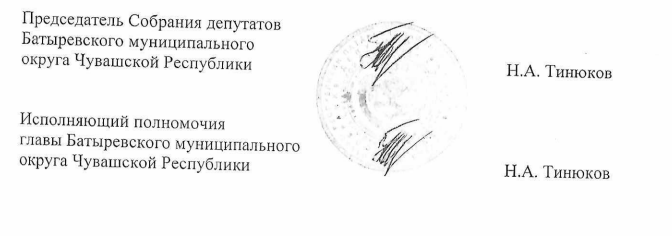 Приложение
к решению Собрания депутатов
Батыревского муниципального округа
от 24.11.2022 N 5/26Положение
"О вопросах налогового регулирования в Батыревском муниципальном округе Чувашской Республики, отнесенных законодательством Российской Федерации о налогах и сборах к ведению органов местного самоуправления"Часть перваяРаздел I. Общие положенияГлава 1. Положение Батыревского муниципального округа Чувашской Республики о налогахСтатья 1. Правоотношения, регулируемые настоящим Положением1. Настоящее Положение регулирует налоговые правоотношения по вопросам, отнесенным законодательством Российской Федерации о налогах и сборах к ведению представительных органов муниципальных образований, в том числе:местные налоги, установление и введение в действие которых отнесено к ведению представительных органов муниципальных образований;правила исполнения обязанностей по уплате налогов, пеней в бюджет Батыревского муниципального округа, включая элементы налогообложения по местным налогам - налоговые ставки (в пределах, установленных законодательством Российской Федерации о налогах), порядок и сроки уплаты налога, особенности определения налоговой базы, налоговые льготы, основания и порядок их применения;условия изменения срока уплаты налогов, а также пеней и штрафов, зачисляемых в бюджет Батыревского муниципального округа.2. Налоговые правоотношения в Батыревском муниципальном округе Чувашской Республики (далее - Батыревский муниципальный округ) осуществляются в соответствии с законодательством Российской Федерации о налогах и сборах, законами Чувашской Республики о налогах, решениями Собрания депутатов Батыревского муниципального округа Чувашской Республики, принятыми в соответствии с Налоговым кодексом Российской Федерации.Статья 2. Участники отношений, регулируемых Положением о местных налогахУчастниками отношений, регулируемых Положением о налогах, являются:1) организации и физические лица, признаваемые в соответствии с Налоговым кодексом Российской Федерации налогоплательщиками;2) организации и физические лица, признаваемые в соответствии с Налоговым кодексом Российской Федерации налоговыми агентами;3) налоговые и иные уполномоченные органы в соответствии с законодательством Российской Федерации.Статья 3. Полномочия финансового отдела в области налогов и сборов1. Финансовый отдел администрации Батыревского муниципального округа дает письменные разъяснения налоговым органам, налогоплательщикам и налоговым агентам по вопросам применения нормативных правовых актов органов местного самоуправления Батыревского муниципального округа о местных налогах.2. В соответствии с законодательством Российской Федерации о налогах и сборах письменные разъяснения финансовым отделом администрации Батыревского муниципального округа в пределах своей компетенции даются в течение двух месяцев со дня поступления соответствующего запроса. По решению начальника финансового отдела администрации Батыревского муниципального округа указанный срок может быть продлен, но не более чем на один месяц.Глава 2. Местные налогиСтатья 4. Местные налоги1. Местными налогами признаются налоги, устанавливаемые и вводимые нормативными правовыми актами представительного органа муниципального образования в соответствии с законодательством Российской Федерации о налогах и сборах и обязательные к уплате на территории Батыревского муниципального округа, если иное не предусмотрено Налоговым кодексом Российской Федерации.2. Совокупность местных налогов Батыревского муниципального округа является частью единой налоговой системы Российской Федерации.3. Местные налоги устанавливаются, изменяются или отменяются Налоговым кодексом Российской Федерации и решениями Собрания депутатов Батыревского муниципального округа.4. Решения Собрания депутатов Батыревского муниципального округа, вводящие налоги, вступают в силу не ранее 1 января года, следующего за годом их принятия, но не ранее одного месяца со дня их опубликования.Статья 5. Информация о местных налогах1. Информация и копии решений об установлении, изменении и прекращении действия местных налогов направляются Собранием депутатов Батыревского муниципального округа в территориальный орган федерального органа исполнительной власти, уполномоченного по контролю и надзору в области налогов и сборов по Чувашской Республике и финансовый отдел администрации Батыревского муниципального округа для последующего направления в Министерство финансов Чувашской Республики.2. Указанная в пункте 1 настоящей статьи информация представляется в территориальный орган федерального органа исполнительной власти, уполномоченного по контролю и надзору в области налогов и сборов по Чувашской Республике, в электронной форме. Форма, формат и порядок направления указанной информации в электронной форме в соответствии со статьей 16 Налогового кодекса Российской Федерации утверждаются федеральным органом исполнительной власти, уполномоченным по контролю и надзору в области налогов и сборов.3. Указанная в пункте 1 настоящей статьи информация представляется в финансовый отдел администрации Батыревского муниципального округа не позднее 10 дней со дня ее официального опубликования.Раздел II. Правила исполнения обязанностей по уплате налогов в бюджет Батыревского муниципального округаГлава 3. Исполнение обязанностей по уплате налоговСтатья 6. Исполнение обязанностей по уплате налоговОбязанность по уплате налогов в бюджет Батыревского муниципального округа считается исполненной, если уплата их осуществлена в соответствии с требованиями статей 45 и 45.1 Налогового кодекса Российской Федерации. Применение иных форм уплаты налогов в бюджет Батыревского муниципального округа не допускается.Статья 6.1. Единый налоговый платеж физического лица1. Единым налоговым платежом физического лица признаются денежные средства, добровольно перечисляемые в бюджетную систему Российской Федерации на соответствующий счет Федерального казначейства налогоплательщиком - физическим лицом в счет исполнения обязанности по уплате земельного налога и (или) налога на имущество физических лиц.2. Уплата единого налогового платежа физического лица, зачет и (или) возврат денежных средств, перечисленных в бюджетную систему Российской Федерации в качестве единого налогового платежа физического лица, и уплата физическому лицу начисленных процентов производятся в соответствии с требованиями статьи 45.1 Налогового кодекса Российской Федерации.Статья 7. Налоговая ставкаНалоговые ставки по местным налогам устанавливаются решениями Собрания депутатов Батыревского муниципального округа в пределах, установленных Налоговым кодексом Российской Федерации.Статья 8. Порядок уплаты местных налоговВ соответствии с законодательством Российской Федерации о налогах и сборах:уплата налога производится разовой уплатой всей суммы налога либо в ином порядке, предусмотренном Налоговым кодексом Российской Федерации и настоящим Положением;подлежащая уплате сумма налога уплачивается (перечисляется) налогоплательщиком или налоговым агентом в установленные сроки;может предусматриваться уплата в течение налогового периода предварительных платежей по налогу - авансовых платежей. Обязанность по уплате авансовых платежей признается исполненной в порядке, аналогичном для уплаты налога;в случае уплаты авансовых платежей в более поздние по сравнению с установленными законодательством о налогах сроки на сумму несвоевременно уплаченных авансовых платежей начисляются пени в порядке, предусмотренном статьей 75 Налогового кодекса Российской Федерации;нарушение порядка исчисления и (или) уплаты авансовых платежей не может рассматриваться в качестве основания для привлечения лица к ответственности за нарушение законодательства о налогах и сборах;уплата налога производится в наличной или безналичной форме. Физические лица могут уплачивать налоги через кассу администрации Батыревского муниципального округа либо через организацию федеральной почтовой связи в случае отсутствия банка, а также через многофункциональный центр предоставления государственных и муниципальных услуг, в котором в соответствии с решением высшего исполнительного органа государственной власти субъекта Российской Федерации организована возможность приема от указанных лиц денежных средств в счет уплаты налогов и их перечисления в бюджетную систему Российской Федерации. В указанном случае местная администрация, организация федеральной почтовой связи, многофункциональный центр предоставления государственных и муниципальных услуг несут обязательства и ответственность в соответствии со статьей 58 Налогового кодекса Российской Федерации.Порядок уплаты местных налогов устанавливается настоящим Положением в соответствии с Налоговым кодексом Российской Федерации.Правила, предусмотренные настоящей статьей применяются также в отношении порядка уплаты авансовых платежей и единого налогового платежа физического лица.Статья 9. Признание недоимки и задолженности по пеням и штрафам безнадежными к взысканиюНедоимка, задолженность по пеням и штрафам по налогам, подлежащим зачислению в местный бюджет, числящаяся за отдельными налогоплательщиками, плательщиками сборов и налоговыми агентами, уплата и (или) взыскание которой оказались невозможными в случаях, предусмотренных статьей 59 Налогового кодекса Российской Федерации, признаются безнадежными к взысканию и списываются в порядке, утвержденном федеральным органом исполнительной власти, уполномоченным по контролю и надзору в области налогов и сборов.Глава 4. Принципы и условия установления льгот по налогамСтатья 10. Установление льгот по налогам1. Настоящее Положение устанавливает льготы по налогам и определяет условия их предоставления в пределах полномочий, отнесенных законодательством Российской Федерации о налогах и сборах к ведению органов местного самоуправления.2. Льготами по налогам признаются предоставляемые отдельным категориям плательщиков и плательщиков сборов предусмотренные законодательством Российской Федерации о налогах сборах и настоящим Положением преимущества по сравнению с другими плательщиками или плательщиками сборов включая возможность не уплачивать налог либо уплачивать их в меньшем размере.3. Нормы решений Собрания депутатов Батыревского муниципального округа о налогах, определяющие основания, порядок и условия применения льгот, не могут носить индивидуального характера.Статья 11. Принципы, условия и порядок установления налоговых льгот1. Устанавливаемые правовые основания для предоставления налоговых льгот должны отвечать принципам:равных условий использования этих льгот плательщиками данного налога независимо от их организационно-правовых форм, форм собственности, гражданства физических лиц или места происхождения капитала;общественно-социальной значимости, связанной с экономическим развитием Батыревского муниципального округа или улучшением экологической обстановки;бюджетной эффективности, направленной на увеличение бюджетных доходов и (или) снижение бюджетных расходов;стабильности налоговых льгот для инвесторов, осуществляющих вложение инвестиций в экономику Батыревского муниципального округа.2. Основными условиями установления налоговых льгот являются привлечение инвестиций в реальный сектор экономики, развитие налогового потенциала, создание новых рабочих мест, развитие инженерной, транспортной и социальной инфраструктуры и повышение жизненного уровня населения Батыревского муниципального округа.3. Не допускается введение дополнительных налоговых льгот, кроме как установленных настоящим Положением, если иное не предусмотрено законодательством Российской Федерации о налогах.4. Налоговые льготы, основания и порядок их применения, установленные настоящим Положением, применяются в порядке и в пределах, предусмотренных законодательством Российской Федерации о налогах и сборах. Доказательство права на налоговую льготу возлагается на налогоплательщика.Доказательство права на налоговую льготу возлагается на налогоплательщика.Статья 12. Порядок учета и отчетности при льготном налогообложенииНалогоплательщики, имеющие право на получение льгот, обязаны обеспечить раздельный учет льготируемых объектов налогообложения (видов деятельности).Глава 5. Социально-экономическая эффективность налоговых льготСтатья 13. Оценка налоговых расходовОценка налоговых расходов Батыревского муниципального округа осуществляется ежегодно в порядке, установленном администрацией Батыревского муниципального округа с соблюдением общих требований, установленных Правительством Российской Федерации.Результаты указанной оценки учитываются при формировании основных направлений бюджетной и налоговой политики Батыревского муниципального округа, а также при проведении оценки эффективности реализации муниципальных программ Батыревского муниципального округа.Глава 6. Изменение срока уплаты налога, а также пени и штрафаСтатья 14. Общие условия изменения срока уплаты налога, а также пени и штрафа1. Изменением срока уплаты налога признается перенос установленного срока уплаты налога, в том числе ненаступившего, на более поздний срок.При этом изменением срока уплаты налога, подлежащего уплате по результатам проведения налоговым органом налоговой проверки, признается перенос срока уплаты налога на более поздний срок с даты уплаты, указанной в требовании об уплате налога, пени, штрафа, процентов, направленном в соответствии со статьей 69 Налогового кодекса Российской Федерации.Изменение срока уплаты налога осуществляется в форме отсрочки, рассрочки, инвестиционного налогового кредита, если иное не предусмотрено настоящим пунктом.Изменение срока уплаты налога по основанию, указанному в подпункте 7 пункта 2 статьи 15 настоящего Положения, осуществляется только в форме рассрочки.2. Изменение срока уплаты налога допускается только в соответствии с Налоговым кодексом Российской Федерации.Срок уплаты налога может быть изменен в отношении всей подлежащей уплате суммы налога либо ее части (далее - сумма задолженности) с начислением процентов на сумму задолженности, если иное не предусмотрено Налоговым кодексом Российской Федерации.3. Изменение срока уплаты местных налогов, зачисляемых в бюджет Батыревского муниципального округа, осуществляется по решению органов, указанных в статье 63 Налогового кодекса Российской Федерации по согласованию с финансовым отделом администрации Батыревского муниципального округа.4. Если в соответствии с бюджетным законодательством Российской Федерации и (или) законодательством Чувашской Республики федеральные и (или) республиканские налоги или сборы подлежат зачислению в бюджеты разного уровня, сроки уплаты таких налогов или сборов (за исключением государственной пошлины) изменяются на основании решений уполномоченных органов, указанных в пункте 1 статьи 63 Налогового кодекса Российской Федерации, в части сумм, подлежащих зачислению в бюджет Батыревского муниципального округа, по согласованию с финансовым отделом администрации Батыревского муниципального округа.5. Изменение срока уплаты налогов, предусмотренными специальными налоговыми режимами, производится в порядке, предусмотренном Налоговым кодексом Российской Федерации.6. Положения настоящей главы применяются также при предоставлении отсрочки или рассрочки по уплате пени и штрафа.7. Действие настоящей главы не распространяется на налоговых агентов.Статья 15. Предоставление отсрочки или рассрочки по уплате местных налогов, зачисляемых в бюджет Батыревского муниципального округа1. Отсрочка или рассрочка по уплате налога представляет собой изменение срока уплаты налога при наличии оснований, предусмотренных Налоговым кодексом Российской Федерации настоящей статьей, на срок, не превышающий один год соответственно с единовременной или поэтапной уплатой суммы задолженности, если иное не предусмотрено Налоговым кодексом Российской Федерации.2. Отсрочка или рассрочка по уплате налога может быть предоставлена заинтересованному лицу, финансовое положение которого не позволяет уплатить этот налог в установленный срок, однако имеются достаточные основания полагать, что возможность уплаты указанным лицом такого налога возникнет в течение срока, на который предоставляется отсрочка или рассрочка, при наличии хотя бы одного из следующих оснований:1) причинение этому лицу ущерба в результате стихийного бедствия, технологической катастрофы или иных обстоятельств непреодолимой силы;2) непредоставление (несвоевременное предоставление) бюджетных ассигнований и (или) лимитов бюджетных обязательств заинтересованному лицу и (или) недоведение (несвоевременное доведение) предельных объемов финансирования расходов до заинтересованного лица - получателя бюджетных средств в объеме, достаточном для своевременного исполнения этим лицом обязанности по уплате налога, а также неперечисление (несвоевременное перечисление) заинтересованному лицу из бюджета в объеме, достаточном для своевременного исполнения этим лицом обязанности по уплате налога, денежных средств, в том числе в счет оплаты оказанных этим лицом услуг (выполненных работ, поставленных товаров) для муниципальных нужд;3) угроза возникновения признаков несостоятельности (банкротства) заинтересованного лица в случае единовременной уплаты им налога;4) имущественное положение физического лица (без учета имущества, на которое в соответствии с законодательством Российской Федерации не может быть обращено взыскание) исключает возможность единовременной уплаты налога;5) производство и (или) реализация товаров, работ или услуг заинтересованным лицом носит сезонный характер;6) при реализации инвестиционных проектов, связанных с техническим перевооружением, реконструкцией действующего производства, освоением нового производства и созданием новых рабочих мест;7) невозможность единовременной уплаты сумм налогов, сборов, пеней и штрафов, подлежащих уплате в бюджетную систему Российской Федерации по результатам налоговой проверки, до истечения срока исполнения направленного в соответствии со статьей 69 Налогового кодекса Российской Федерации требования об уплате налога, сбора, пени, штрафа, процентов, определяемая в порядке, предусмотренном пунктом 5.1 статьи 64 Налогового кодекса Российской Федерации.3. При наличии оснований, указанных в подпунктах 1, 3-6 пункта 2 настоящей статьи, отсрочка или рассрочка по уплате налога, а при наличии основания, указанного в подпункте 7 пункта 2 настоящей статьи, рассрочка по уплате налога может быть предоставлена организации на сумму, не превышающую стоимость ее чистых активов.4. Отсрочка или рассрочка по уплате налога может быть предоставлена по одному или нескольким налогам.5. Если отсрочка или рассрочка по уплате налогов предоставлена по основаниям, указанным в подпунктах 3, 4, 5 и 6 пункта 2 настоящей статьи, на сумму задолженности начисляются проценты исходя из ставки, равной одной второй ставки рефинансирования Центрального банка Российской Федерации, действовавшей за период отсрочки или рассрочки.Если отсрочка или рассрочка по уплате налогов предоставлена по основаниям, указанным в подпунктах 1 и 2 пункта 2 настоящей статьи, на сумму задолженности проценты не начисляются.В случае, если рассрочка по уплате налога предоставлена по основанию, указанному в подпункте 7 пункта 2 настоящей статьи, на сумму задолженности начисляются проценты исходя из ставки, равной ставке рефинансирования Центрального банка Российской Федерации, действовавшей в период рассрочки, если иное не предусмотрено правом Евразийского экономического союза и законодательством Российской Федерации о таможенном регулировании в отношении налогов, подлежащих уплате в связи с перемещением товаров через таможенную границу Евразийского экономического союза.6. Решение о предоставлении отсрочки или рассрочки по уплате налога или об отказе в ее предоставлении принимается в порядке, предусмотренном статьей 64 Налогового кодекса Российской Федерации.Статья 16. Инвестиционный налоговый кредит1. Инвестиционный налоговый кредит представляет собой такое изменение срока уплаты налога, при котором организации при наличии оснований, указанных в статье 17 настоящего Положения, предоставляется возможность в течение определенного срока и в определенных пределах уменьшать свои платежи по налогу с последующей поэтапной уплатой суммы кредита и начисленных процентов.2. Решение о предоставлении организации инвестиционного налогового кредита принимается уполномоченным органом по согласованию с финансовым отделом администрации Батыревского муниципального округа после одобрения Комиссией по инвестиционной политике представленного организацией инвестиционного проекта.3. Инвестиционный налоговый кредит может быть предоставлен на срок от одного года до пяти лет.Инвестиционный налоговый кредит может быть предоставлен на срок до десяти лет по основанию, указанному в подпункте 6 пункта 1 статьи 17 настоящего Положения.Статья 17. Предоставление инвестиционного налогового кредита1. Инвестиционный налоговый кредит может быть предоставлен организации, являющейся налогоплательщиком соответствующего налога, при наличии хотя бы одного из следующих оснований:1) проведение этой организацией научно-исследовательских или опытно-конструкторских работ либо технического перевооружения собственного производства, в том числе направленного на создание рабочих мест для инвалидов и (или) повышение энергетической эффективности производства товаров, выполнения работ, оказания услуг, или осуществление мероприятия или мероприятий по снижению негативного воздействия на окружающую среду, предусмотренных пунктом 4 статьи 17 Федерального закона от 10 января 2002 года N 7-ФЗ "Об охране окружающей среды";2) осуществление этой организацией внедренческой или инновационной деятельности, в том числе создание новых или совершенствование применяемых технологий, создание новых видов сырья или материалов;3) выполнение этой организацией особо важного заказа по социально-экономическому развитию Батыревского муниципального округа или предоставление ею особо важных услуг населению;4) выполнение организацией государственного оборонного заказа;5) осуществление этой организацией инвестиций в создание объектов, имеющих наивысший класс энергетической эффективности, в том числе многоквартирных домов, и (или) относящихся к возобновляемым источникам энергии, и (или) относящихся к объектам по производству тепловой энергии, электрической энергии, имеющим коэффициент полезного действия более чем 57 процентов, и (или) иных объектов, технологий, имеющих высокую энергетическую эффективность, в соответствии с перечнем, утвержденным Правительством Российской Федерации;6) включение этой организации в реестр резидентов зоны территориального развития в соответствии с Федеральным законом от 3 декабря 2011 года N 392-ФЗ "О зонах территориального развития в Российской Федерации и о внесении изменений в отдельные законодательные акты Российской Федерации";7) включение этой организации в реестр резидентов индустриальных (промышленных) парков Чувашской Республики в соответствии с нормативным правовым актом Кабинета Министров Чувашской Республики.2. Основания для получения инвестиционного налогового кредита должны быть документально подтверждены заинтересованной организацией и отражены в инвестиционном проекте.3. Обязательным условием для предоставления инвестиционного налогового кредита по местным налогам является отсутствие задолженности по уплате местных налогов.Статья 18. Прекращение действия отсрочки, рассрочки или инвестиционного налогового кредитаДействие отсрочки, рассрочки или инвестиционного налогового кредита прекращается в случаях, предусмотренных статьей 68 Налогового кодекса Российской Федерации.Часть втораяРаздел III. Местные налогиГлава 7. Земельный налогСтатья 19. Порядок установления земельного налога и исполнения обязанности по его уплатеЗемельный налог устанавливается и вводится в действие в соответствии с Налоговым кодексом и настоящим Положением и с момента введения в действие обязателен к уплате на территории Батыревского муниципального округа.Статья 20. Налоговая ставкаУстановить налоговые ставки в следующих размерах:- 0,3 процента в отношении земельных участков:отнесенных к землям сельскохозяйственного назначения или к землям в составе зон сельскохозяйственного использования в населенных пунктах и используемых для сельскохозяйственного производства;занятых жилищным фондом и объектами инженерной инфраструктуры жилищно-коммунального комплекса (за исключением доли в праве на земельный участок, приходящейся на объект, не относящийся к жилищному фонду и к объектам инженерной инфраструктуры жилищно-коммунального комплекса) или приобретенных (предоставленных) для жилищного строительства (за исключением земельных участков, приобретенных (предоставленных) для индивидуального жилищного строительства, используемых в предпринимательской деятельности);не используемых в предпринимательской деятельности, приобретенных (предоставленных) для ведения личного подсобного хозяйства, садоводства или огородничества, а также земельных участков общего назначения, предусмотренных Федеральным законом от 29 июля 2017 года N 217-ФЗ "О ведении гражданами садоводства и огородничества для собственных нужд и о внесении изменений в отдельные законодательные акты Российской Федерации";ограниченных в обороте в соответствии с законодательством Российской Федерации, предоставленных для обеспечения обороны, безопасности и таможенных нужд;- 0,1 процента для организаций, получивших в соответствии со статьей 25.16 Налогового кодекса Российской Федерации статус налогоплательщика - участника специального инвестиционного контракта, в отношении земельных участков, используемых для реализации специального инвестиционного контракта на территории Батыревского муниципального округа, на срок действия специального инвестиционного контракта;- 1,5 процента в отношении прочих земельных участков, в том числе в отношении земельных участков из земель сельскохозяйственного назначения, не используемых для сельскохозяйственного производства.Статья 21. Порядок уплаты земельного налога1. В течение налогового периода налогоплательщики-организации уплачивают авансовые платежи по налогу.2. Отчетными периодами для налогоплательщиков-организаций признаются первый квартал, второй квартал и третий квартал календарного года.3. Налогоплательщики-организации уплачивают суммы авансовых платежей по налогу как одну четвертую налоговой ставки процентной доли кадастровой стоимости земельного участка.4. Налогоплательщики-организации по итогам налогового периода уплачивают сумму налога, которая определяется, как разница между суммой налога, исчисленной по ставкам, предусмотренным статьей 20, и суммами уплаченных в течение налогового периода авансовых платежей по налогу.             Статья 22. Дополнительные налоговые льготы на уплату земельного налогаОсвобождаются от уплаты земельного налога:- муниципальные учреждения образования, здравоохранения, культуры, искусства и кинематографии, физической культуры и спорта, учреждения социального обслуживания,  в отношении земель, используемых ими для осуществления полномочий, финансируемые за счет средств бюджета Батыревского муниципального округа;- органы местного самоуправления Батыревского муниципального округа - в отношении земельных участков, используемых ими для непосредственного выполнения возложенных на них действующим законодательством полномочий;- организации - в отношении земельных участков, занятых муниципальными автомобильными дорогами общего пользования;- организации - в отношении земельных участков, непосредственно занятых гидротехническими сооружениями, находящихся в государственной и муниципальной собственности;- товарищества собственников жилья Батыревского муниципального округа;- физические лица, являющиеся членами садоводческих товариществ, в отношении земельных участков, расположенных на территории садоводческих товариществ;- ветеранов и инвалидов ВОВ, а также ветеранов и инвалидов боевых действий в отношении земельного участка, находящегося в их собственности, постоянном (бессрочном) пользовании или пожизненном наследуемом владении;- многодетные семьи, воспитывающие трех и более детей в возрасте до 18 лет, сроком на три года со дня предоставления им земельного участка в соответствии с Законом Чувашской Республики от 1 апреля 2011 года N 10 "О предоставлении земельных участков многодетным семьям в Чувашской Республике", в отношении предоставленных им земельных участков;- субъекты инвестиционной деятельности, реализующие инвестиционные проекты в соответствии с Федеральным законом от 25.02.1999 N 39-ФЗ "Об инвестиционной деятельности в Российской Федерации, осуществляемой в форме капитальных вложений" на период реализации указанных инвестиционных проектов и в отношении земельных участков используемых в реализации указанных инвестиционных проектов.Глава 8. Налог на имущество физических лицСтатья 23. Порядок установления налога на имущество физических лицНалог на имущество физических лиц устанавливается, вводится в действие и прекращает действовать на территории Батыревского муниципального округа в соответствии с Налоговым кодексом Российской Федерации и настоящим Положением и с момента введения в действие обязателен к уплате на территории Батыревского муниципального округа.Статья 24. Налоговая базаНалоговая база определяется в отношении каждого объекта налогообложения как его кадастровая стоимость, внесенная в Единый государственный реестр недвижимости и подлежащая применению с 1 января года, являющегося налоговым периодом, с учетом особенностей, предусмотренных статьей 403 Налогового кодекса РФ.Статья 25. Налоговая ставкаНалоговые ставки устанавливаются в следующих размерах:1) 0,3 процента в отношении:жилых домов, частей жилых домов, квартир, частей квартир, комнат;объектов незавершенного строительства в случае, если проектируемым назначением таких объектов является жилой дом;единых недвижимых комплексов, в состав которых входит хотя бы один жилой дом;гаражей и машино-мест, в том числе расположенных в объектах налогообложения, указанных в пункте 2 настоящей статьи;хозяйственных строений или сооружений, площадь каждого из которых не превышает 50 квадратных метров и которые расположены на земельных участках для ведения личного подсобного хозяйства, огородничества, садоводства или индивидуального жилищного строительства;2) 2 процента в отношении объектов налогообложения, включенных в перечень, определяемый в соответствии с пунктом 7 статьи 378.2 Налогового кодекса Российской Федерации, в отношении объектов налогообложения, предусмотренных абзацем вторым пункта 10 статьи 378.2 Налогового кодекса Российской Федерации, а также в отношении объектов налогообложения, кадастровая стоимость каждого из которых превышает 300 миллионов рублей;3) 0,5 процента в отношении прочих объектов налогообложения.ЧĂВАШ РЕСПУБЛИКИ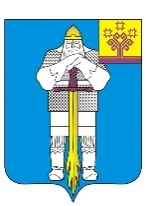 ЧУВАШСКАЯ  РЕСПУБЛИКАПАТĂРЬЕЛ                                     МУНИЦИПАЛЛĂ ОКРУГĔНПĔРРЕМĔШ СУЙЛАВРИДЕПУТАТСЕН ПУХĂВĔЙЫШĂНУ2022 ç чӳк уйăхěн  24 мěшě№5/26Патăрьел ялěСОБРАНИЕ ДЕПУТАТОВБАТЫРЕВСКОГОМУНИЦИПАЛЬНОГО ОКРУГАПЕРВОГО СОЗЫВАРЕШЕНИЕ«24» ноября 2022года  №5/26село БатыревоОб утверждении Положения "О вопросах налогового регулирования в Батыревском муниципальном округе Чувашской Республики, отнесенных законодательством Российской Федерации о налогах и сборах к ведению органов местного самоуправления